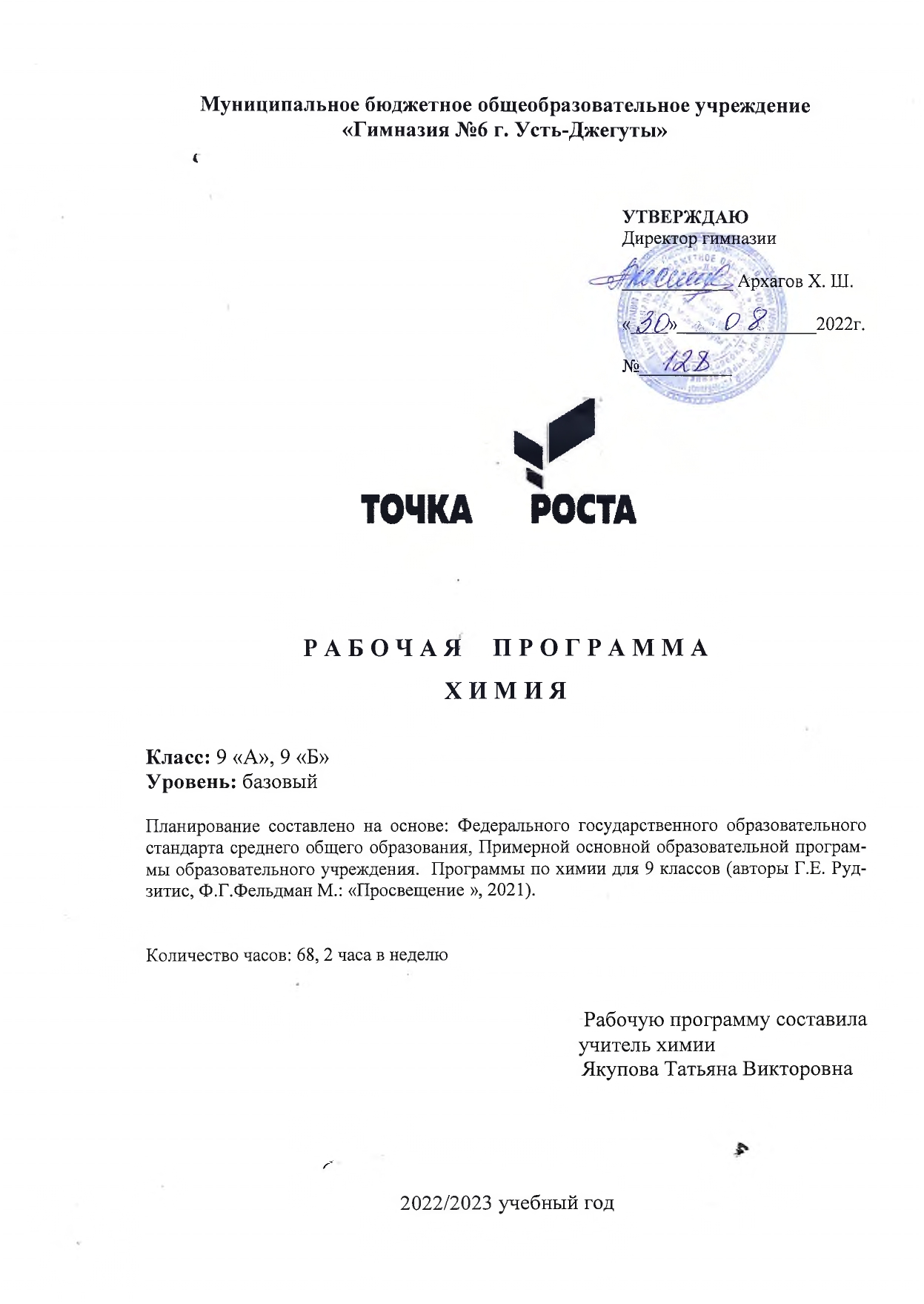 Пояснительная записка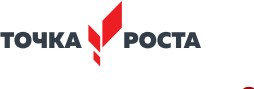 Рабочая программа по химии для 8 классов является частью Основной образовательной программы основного общего образования МБОУ «Гимназия №6 г. Усть-Джегуты» и составлена в соответствии с Федеральным государственным образовательным стандартом основного общего образования (Приказ Министерства образования и науки РФ от 17.12.2010 №1897 «Об утверждении федерального государственного образовательного стандарта основного общего образования» (с изменениями и дополнениями от 29.12.2014, 31.12.2015), рекомендациями «Примерной программы основного общего образования по химии 8 классы» (Рабочей программы предметной линии учебников Г. Е. Рудзитиса, Ф. Г. Фельдмана. ФГОС. Химия. 8-9 классы: пособие для учителей общеобразовательных учреждений, сост. Гара Н. Н., М. «Просвещение», 2011 г.;) и ориентирована на реализацию в центре образования естественнонаучной и технологической направленностей «Точка роста», созданного на базе МБОУ «Гимназия №6 г. Усть-Джегуты» с целью развития у обучающихся естественнонаучной, математической, информационной грамотности, формирования критического и креативного мышления, совершенствования навыков естественнонаучной и технологической направленности.На базе центра «Точка роста» обеспечивается реализация образовательных программ естественнонаучной и технологической направленностей, разработанных в соответствии с требованиями законодательства в сфере образования и с учётом рекомендаций Федерального оператора учебного предмета «Химия». Образовательная программа позволяет интегрировать реализуемые здесь подходы, структуру и содержание при организации обучения химии в 8 классах, выстроенном на базе любого из доступных учебно-методических комплексов (УМК). Использование оборудования центра«Точка роста» позволяет создать условия:для расширения содержания школьного химического образования;для повышения познавательной активности обучающихся в естественнонаучной области;для развития личности ребенка в процессе обучения химии, его способностей, формирования и удовлетворения социально значимых интересов и потребностей;для работы с одарёнными школьниками, организации их развития в различных областях образовательной, творческой деятельности.Применяя цифровые лаборатории на уроках химии, учащиеся смогут выполнить множество лабораторных работ и экспериментов по программе основной школы.Нормативная базаФедеральный закон от 29 .12 .2012 № 273-ФЗ (ред . от 31 .07 .2020) «Об образовании в Российской Федерации» (с изм . и доп ., вступ . в силу с 01.09.2020) . — URL: http://www .consultant .ru/document/cons_doc_LAW_140174 (дата обращения: 28 .09 .2020)Паспорт национального проекта «Образование» (утв. президиумом Совета при Президенте РФ по стратегическому развитию и национальным проектам, протокол от 24 .12 .2018 № 16). - URL: https://login .consultant.ru link?req=doc&base=LAW&n=319308&demo=1 (дата обращения: 10.03.2021)Государственная программа Российской Федерации «Развитие образования» (утверждена постановлением Правительства РФ от 26 .12.2017 № 1642 (ред . от 22 .02 .2021) «Об утверждении государственной программы Российской Федерации «Развитие образования» . — URL:http://www.consultant.ru/document/cons_doc_LAW_286474/cf742885e783e08d937d7364e34f26f87ec138f (дата обращения: 10 .03 .2021) Профессиональный стандарт «Педагог (педагогическая деятельность в дошкольном, начальном общем, основном общем, среднем общем образовании), (воспитатель, учитель)» (ред. от 16.06.2019 г.) (Приказ Министерства труда и социальной защиты РФ от 18 октября 2013г . № 544н, с изменениями, внесёнными приказом Министерства труда и соцзащиты РФ от 25 декабря 2014 г . № 1115н и от 5 августа 2016 г . № 422н) . — URL: // http://профстандартпедагога.рф (дата обращения: 10 .03 .2021)Профессиональный стандарт «Педагог дополнительного образования детей и взрослых» (Приказ Министерства труда и социальной защиты РФ от 5 мая 2018 г. № 298н «Об утверждении профессионального стандарта «Педагог дополнительного образования детей и взрослых»). — URL: //https://profstandart .rosmintrud .ru/obshchiy-infor- matsionnyy-blok/natsionalnyy-reestr-professionalnykh- standartov/reestr-professionalnykh- standartov/index .php? ELEMENT_ID=48583 (дата обращения: 10 .03 .2021)Федеральный государственный образовательный стандарт основного общего образования (утверждён приказом Министерства образования и науки РФ от 17 декабря 2010 г . № 1897) (ред.21.12.2020) . — URL: https://fgos.ru (дата обращения: 10 .03 .2021) 7.Федеральный государственный образовательный стандарт среднего общего образования (утверждён приказом Министерства образования и науки РФ от 17 мая 2012 г . № 413) (ред.11 .12 .2020) . — URL: https://fgos.ru (дата обращения: 10 .03 .2021) Методические рекомендации по созданию и функционированию в общеобразовательных организациях, расположенных в сельской местности и малых городах, центров образования естественнонаучной и технологической направленностей («Точка роста») (утверждены распоряжением Министерства просвещения Российской Федерации от 12 января 2021 г . № Р-6) . — URL: http://www.consultant.ru/document/cons_doc_ LAW_374694/  (дата обращения: 10 .03 .2021Описание материально-технической базы центра «Точка роста»,используемого для реализации образовательных программ в рамках преподавания химииЦифровая (компьютерная) лаборатория (ЦЛ), программно-аппаратный комплекс, датчиковая система — комплект учебного оборудования, включающий измерительный блок, интерфейс которого позволяет обеспечивать связь с персональным компьютером, и набор датчиков, регистрирующих значения различных физических величин.Датчик температуры платиновый – простой и надёжный датчик, предназначен для измерения температуры в водных растворах и в газовых средах. Имеет различный диапазон измерений от –40 до +180 ◦С. Технические характеристики датчика указаны в инструкции по эксплуатации. Датчик температуры термопарный предназначен для измерения температур до 900 ◦С. Используется при выполнении работ, связанных с измерением температур пламени, плавления и разложения веществ.Датчик оптической плотности (колориметр) – предназначен для измерения оптической плотности окрашенных растворов. Используется при изучении тем «Растворы», «Скорость химических реакций», определении концентрации окрашенных ионов.Датчик рН предназначен для измерения водородного показателя (рН) водных растворов в различных исследованиях объектов окружающей среды.Датчик электропроводности предназначен для измерения удельной электропроводности жидкостей, в том числе и водных растворов веществ. Применяется при изучении теории электролитической диссоциации, характеристик водных растворовДатчик хлорид-ионов используется для количественного определения содержания ионов хлора в водных растворах, почве, продуктах питания. К датчику подключается ионоселективный электрод (ИСЭ) (рабочий электрод), потенциал которого зависит от концентрации определяемого иона, в данном случае от концентрации анионов Cl-. Потенциал ИСЭ определяют относительно электрода сравнения, как правило, хлорсеребряного.Датчик нитрат-ионов предназначен для количественного определения нитратов в различных объектах окружающей среды: воде, овощах, фруктах, колбасных изделиях и т.д.Микроскоп цифровой предназначен для изучения формы кристаллов и наблюдения за ростом кристаллов.Аппарат для проведения химических реакций (АПХР) предназначен для получения и демонстрации свойств токсичных паров и газов . Эти вещества получаются в колбе-реакторе, и при нагревании (или без нагревания) газообразные вещества проходят через поглотительные ёмкости (насадки) с растворами реагентов, вступают с ними в реакцию. Избыток газа поглощается жидкими и твёрдыми реагентами, а также активированным углём. Аппарат чаще всего используют для получения и демонстрации свойств хлора, сероводорода. Прибор для демонстрации зависимости скорости химических реакций от различных факторов используют при изучении темы «Скорость химической реакции» и теплового эффекта химических реакций. Прибор даёт возможность экспериментально исследовать влияние на скорость химических реакций следующих факторов: природы реагирующих веществ, концентрации реагирующих веществ, площади границы раздела фаз в гетерогенных системах (поверхности соприкосновения между реагирующими веществами), температуры, катализатора, ингибитора.Пипетка-дозатор — приспособление, используемое в лаборатории для отмеривания определённого объёма жидкости. Пипетки выпускаются переменного и постоянного объёма. В комплекты оборудования для медицинских классов входят удобные пипетки- дозаторы одноканальные, позволяющие настроить необходимый объём отбираемой жидкости в трёх различных диапазонах.Баня комбинированная предназначена для нагрева стеклянных и фарфоровых сосудов, когда требуется создать вокруг нагреваемого сосуда равномерное температурное поле, избежать использования открытого пламени и раскалённой электрической спирали. Корпус комбинированной бани сделан из алюминия. Жидкостная часть комбинированной бани закрывается кольцами различного диаметра.Прибор для получения газов используется для получения небольших количеств газов: водорода, кислорода (из пероксида водорода), углекислого газа.Рабочая программа по химии для 9 классов с использованием оборудования центра «Точка роста»На базе центра «Точка роста» обеспечивается реализация образовательных программ естественно-научной и технологической направленностей, разработанных в соответствии с требованиями законодательства в сфере образования и с учётом рекомендаций Федерального оператора учебного предмета «Химия».Образовательная программа позволяет интегрировать реализуемые подходы, структуру и содержание при организации обучения химии в 8―9 классах, выстроенном на базе любого из доступных учебно-методических комплексов (УМК).Использование оборудования «Точка роста» при реализации данной ОП позволяет создать условия:-для расширения содержания школьного химического образования;-для повышения познавательной активности обучающихся в естественнонаучной области; -для развития личности ребёнка в процессе обучения химии, его способностей, формирования и удовлетворения социально значимых интересов и потребностей;Планируемые результаты освоения учебного предмета «Химия».        Личностными результатами изучения предмета «Химия» являются следующие умения:Постепенно выстраивать собственное целостное мировоззрение: – осознавать современное многообразие типов мировоззрения, общественных, религиозных, атеистических, культурных традиций, которые определяют разные объяснения происходящего в мире; – с учётом этого многообразия постепенно вырабатывать свои собственные ответы на основные жизненные вопросы, которые ставит личный жизненный опыт; – учиться признавать противоречивость и незавершённость своих взглядов на мир, возможность их изменения.Учиться использовать свои взгляды на мир для объяснения различных ситуаций, решения возникающих проблем и извлечения жизненных уроков.Осознавать свои интересы, находить и изучать в учебниках по разным предметам материал (из максимума), имеющий отношение к своим интересам. Использовать свои интересы для выбора индивидуальной образовательной траектории, потенциальной будущей профессии и соответствующего профильного образования.Приобретать опыт участия в делах, приносящих пользу людям.Учиться самостоятельно выбирать стиль поведения, привычки, обеспечивающие безопасный образ жизни и сохранение здоровья – своего, а также близких людей и окружающих.Учиться самостоятельно противостоять ситуациям, провоцирующим на поступки, которые угрожают безопасности и здоровью.Выбирать поступки, нацеленные на сохранение и бережное отношение к природе, особенно живой, избегая противоположных поступков, постепенно учась и осваивая стратегию рационального природопользования.Учиться убеждать других людей в необходимости овладения стратегией рационального природопользования.Использовать экологическое мышление для выбора стратегии собственного поведения в качестве одной из ценностных установок.Средством развития личностных результатов служат учебный материал и продуктивные задания учебника, нацеленные на 6-ю линию развития – умение оценивать поведение человека с точки зрения химической безопасности по отношению к человеку и природе.      Метапредметными результатами изучения курса «Химия» является формирование универсальных учебных действий (УУД).     Регулятивные УУД:Самостоятельно обнаруживать и формулировать проблему в классной и индивидуальной учебной деятельности.Выдвигать версии решения проблемы, осознавать конечный результат, выбирать из предложенных и искать самостоятельно средства достижения цели.Составлять (индивидуально или в группе) план решения проблемы (выполнения проекта).Подбирать к каждой проблеме (задаче) адекватную ей теоретическую модель.Работая по предложенному и самостоятельно составленному плану, использовать наряду с основными и дополнительные средства (справочная литература, сложные приборы, компьютер).Планировать свою индивидуальную образовательную траекторию.Работать по самостоятельно составленному плану, сверяясь с ним и целью деятельности, исправляя ошибки, используя самостоятельно подобранные средства (в том числе и Интернет).Свободно пользоваться выработанными критериями оценки и самооценки, исходя из цели и имеющихся критериев, различая результат и способы действий.В ходе представления проекта давать оценку его результатам. Самостоятельно осознавать причины своего успеха или неуспеха и находить способы выхода из ситуации неуспеха.Уметь оценить степень успешности своей индивидуальной образовательной деятельности.Давать оценку своим личностным качествам и чертам характера («каков я»), определять направления своего развития («каким я хочу стать», «что мне для этого надо сделать»).Средством формирования регулятивных УУД служат технология проблемного диалога на этапе изучения нового материала и технология оценивания образовательных достижений (учебных успехов).      Познавательные УУД:Анализировать, сравнивать, классифицировать и обобщать понятия:- давать определение понятиям на основе изученного на различных предметах учебного материала; - осуществлять логическую операцию установления родо-видовых отношений; - обобщать понятия – осуществлять логическую операцию перехода от понятия с меньшим объёмом к понятию с большим объёмом.Строить логическое рассуждение, включающее установление причинно-следственных связей.Создавать модели с выделением существенных характеристик объекта, преобразовывать модели с целью выявления общих законов, определяющих данную предметную область.Представлять информацию в виде конспектов, таблиц, схем, графиков.Преобразовывать информацию из одного вида в другой и выбирать удобную для себя форму фиксации и представления информации. Представлять информацию в оптимальной форме в зависимости от адресата. Понимая позицию другого, различать в его речи: мнение (точку зрения), доказательство (аргументы), факты; гипотезы, аксиомы, теории. Для этого самостоятельно использовать различные виды чтения (изучающее, просмотровое, ознакомительное, поисковое), приемы слушания. Самому создавать источники информации разного типа и для разных аудиторий, соблюдать информационную гигиену и правила информационной безопасности. Уметь использовать компьютерные и коммуникационные технологии как инструмент для достижения своих целей. Уметь выбирать адекватные задаче инструментальные программно-аппаратные средства и сервисы.Средством формирования познавательных УУД служат учебный материал и продуктивные задания учебника, нацеленные на 1–4-й линии развития:- осознание роли веществ (1-я линия развития);- рассмотрение химических процессов (2-я линия развития);- использование химических знаний в быту (3-я линия развития);- объяснение мира с точки зрения химии (4-я линия развития);- овладение основами методов естествознания (6-я линия развития).     Коммуникативные УУД:     Отстаивая свою точку зрения, приводить аргументы, подтверждая их фактами. В дискуссии уметь выдвинуть контраргументы, перефразировать свою мысль (владение механизмом эквивалентных замен).Учиться критично относиться к своему мнению, с достоинством признавать ошибочность своего мнения (если оно таково) и корректировать его.Понимая позицию другого, различать в его речи: мнение (точку зрения), доказательство (аргументы), факты; гипотезы, аксиомы, теории. Уметь взглянуть на ситуацию с иной позиции и договариваться с людьми иных позиций.Средством формирования коммуникативных УУД служат технология проблемного диалога (побуждающий и подводящий диалог) и работа в малых группах, также использование на уроках элементов технологии продуктивного чтения. Предметные результаты:          1) представление о закономерностях и познаваемости явлений природы, понимание объективной значимости основ химической науки как области современного естествознания, компонента общей культуры и практической деятельности человека в условиях современного общества; понимание места химии среди других естественных наук;         2) владение основами понятийного аппарата и символического языка химии для составления формул неорганических веществ, уравнений химических реакций; владение основами химической номенклатуры (IUPAC и тривиальной) и умение использовать ее для решения учебно-познавательных задач; умение использовать модели для объяснения строения атомов и молекул;         3) владение системой химических знаний и умение применять систему химических знаний, которая включает:         - важнейшие химические понятия: химический элемент, атом, молекула, вещество, простое и сложное вещество, однородная и неоднородная смесь, относительные атомная и молекулярная массы, количество вещества, моль, молярная масса, молярный объем, оксид, кислота, основание, соль (средняя), химическая реакция, реакции соединения, реакции разложения, реакции замещения, реакции обмена, тепловой эффект реакции, экзо- и эндотермические реакции, раствор, массовая доля химического элемента в соединении, массовая доля и процентная концентрация вещества в растворе, ядро атома, электрический слой атома, атомная орбиталь, радиус атома, валентность, степень окисления, химическая связь, электроотрицательность, полярная и неполярная ковалентная связь, ионная связь, металлическая связь, кристаллическая решетка (атомная, ионная, металлическая, молекулярная), ион, катион, анион, электролит и неэлектролит, электролитическая диссоциация, реакции ионного обмена, окислительно-восстановительные реакции, окислитель и восстановитель, окисление и восстановление, электролиз, химическое равновесие, обратимые и необратимые реакции, скорость химической реакции, катализатор, предельно допустимая концентрация (ПДК), коррозия металлов, сплавы;         - основополагающие законы химии: закон сохранения массы, периодический закон Д.И. Менделеева, закон постоянства состава, закон Авогадро;теории химии: атомно-молекулярная теория, теория электролитической диссоциации, представления о научных методах познания, в том числе экспериментальных и теоретических методах исследования веществ и изучения химических реакций;         4) представление о периодической зависимости свойств химических элементов (радиус атома, электроотрицательность), простых и сложных веществ от положения элементов в Периодической системе (в малых периодах и главных подгруппах) и электронного строения атома; умение объяснять связь положения элемента в Периодической системе с числовыми характеристиками строения атомов химических элементов (состав и заряд ядра, общее число электронов), распределением электронов по энергетическим уровням атомов первых трех периодов, калия и кальция; классифицировать химические элементы;         5) умение классифицировать химические элементы, неорганические вещества и химические реакции; определять валентность и степень окисления химических элементов, вид химической связи и тип кристаллической структуры в соединениях, заряд иона, характер среды в водных растворах веществ (кислот, оснований), окислитель и восстановитель;         6) умение характеризовать физические и химические свойства простых веществ (кислород, озон, водород, графит, алмаз, кремний, азот, фосфор, сера, хлор, натрий, калий, магний, кальций, алюминий, железо) и сложных веществ, в том числе их водных растворов (вода, аммиак, хлороводород, сероводород, оксиды и гидроксиды металлов I - IIA групп, алюминия, меди (II), цинка, железа (II и III), оксиды углерода (II и IV), кремния (IV), азота и фосфора (III и V), серы (IV и VI), сернистая, серная, азотистая, азотная, фосфорная, угольная, кремниевая кислота и их соли); умение прогнозировать и характеризовать свойства веществ в зависимости от их состава и строения, применение веществ в зависимости от их свойств, возможность протекания химических превращений в различных условиях, влияние веществ и химических процессов на организм человека и окружающую природную среду;         7) умение составлять молекулярные и ионные уравнения реакций (в том числе реакций ионного обмена и окислительно-восстановительных реакций), иллюстрирующих химические свойства изученных классов/групп неорганических веществ, в том числе подтверждающих генетическую взаимосвязь между ними;        8) умение вычислять относительную молекулярную и молярную массы веществ, массовую долю химического элемента в соединении, массовую долю вещества в растворе, количество вещества и его массу, объем газов; умение проводить расчеты по уравнениям химических реакций и находить количество вещества, объем и массу реагентов или продуктов реакции;        9) владение основными методами научного познания (наблюдение, измерение, эксперимент, моделирование) при изучении веществ и химических явлений; умение сформулировать проблему и предложить пути ее решения; знание основ безопасной работы с химическими веществами, химической посудой и лабораторным оборудованием;       10) наличие практических навыков планирования и осуществления следующих химических экспериментов:        - изучение и описание физических свойств веществ;        - ознакомление с физическими и химическими явлениями;       - опыты, иллюстрирующие признаки протекания химических реакций;       - изучение способов разделения смесей;       - получение кислорода и изучение его свойств;       - получение водорода и изучение его свойств;       - получение углекислого газа и изучение его свойств;       - получение аммиака и изучение его свойств;       - приготовление растворов с определенной массовой долей растворенного вещества;       - исследование и описание свойств неорганических веществ различных классов;      - применение индикаторов (лакмуса, метилоранжа и фенолфталеина) для определения характера среды в растворах кислот и щелочей;      - изучение взаимодействия кислот с металлами, оксидами металлов, рас творимыми и нерастворимыми основаниями, солями;      - получение нерастворимых оснований;      - вытеснение одного металла другим из раствора соли;      - исследование амфотерных свойств гидроксидов алюминия и цинка;      - решение экспериментальных задач по теме "Основные классы неорганических соединений";      - решение экспериментальных задач по теме "Электролитическая диссоциация";      - решение экспериментальных задач по теме "Важнейшие неметаллы и их соединения";      - решение экспериментальных задач по теме "Важнейшие металлы и их соединения";      - химические эксперименты, иллюстрирующие признаки протекания реакций ионного обмена;      - качественные реакции на присутствующие в водных растворах ионы: хлорид-, бромид-, иодид-, сульфат-, фосфат-, карбонат-, силикат-анионы, гидроксид-ионы, катионы аммония, магния, кальция, алюминия, железа (2+) и железа (3+), меди (2+), цинка;      - умение представлять результаты эксперимента в форме выводов, доказательств, графиков и таблиц и выявлять эмпирические закономерности;        11) владение правилами безопасного обращения с веществами, используемыми в повседневной жизни, правилами поведения в целях сбережения здоровья и окружающей природной среды; понимание вреда (опасности) воздействия на живые организмы определенных веществ, способов уменьшения и предотвращения их вредного воздействия; понимание значения жиров, белков, углеводов для организма человека;       12) владение основами химической грамотности, включающей умение правильно использовать изученные вещества и материалы (в том числе минеральные удобрения, металлы и сплавы, продукты переработки природных источников углеводородов (угля, природного газа, нефти) в быту, сельском хозяйстве, на производстве;        13) умение устанавливать связи между реально наблюдаемыми химическими явлениями и процессами, происходящими в макро- и микромире, объяснять причины многообразия веществ; умение интегрировать химические знания со знаниями других учебных предметов;        14) представление о сферах профессиональной деятельности, связанных с химией и современными технологиями, основанными на достижениях химической науки, что позволит обучающимся рассматривать химию как сферу своей будущей профессиональной деятельности и сделать осознанный выбор химии как профильного предмета при переходе на уровень среднего общего образования;        15) наличие опыта работы с различными источниками информации по химии (научная и научно-популярная литература, словари, справочники, интернет-ресурсы); умение объективно оценивать информацию о веществах, их превращениях и практическом применении.Раздел 2. Содержание программыХИМИЯ 9 класс базовый уровень (68часов)     Повторение курса химии  8 класса (5 ч). Периодический закон и периодическая система хим. элементов Д. И. Менделеева в свете строения атомов. Химическая связь. Строение вещества. Основные классы неорганических соединений: их состав, классификация. Основные классы неорганических соединений: их свойства. Расчёты по химическим уравнениям.Демонстрации. Таблица «Виды связей». Таблица «Типы кристаллических решеток»Раздел 1. Многообразие химических реакций (14 ч).     Тема 1. Классификация химических реакций (6 ч)Классификация химических реакций, реакции соединения, разложения, замещения, обмена. Окислительно - восстановительные реакции. Окислитель, восстановитель, процессы окисления, восстановления. Составление уравнений окислительно - восстановительных реакций  с помощью метода электронного баланса. Тепловые эффекты химических реакций. Экзотермические и эндотермические реакции. Термохимические  уравнения. Скорость химических реакций. Факторы, влияющие на скорость химических реакций. Первоначальные представления о катализе.Демонстрации. Демонстрация опытов, выясняющих зависимость скорости химических реакций от различных факторов.Таблицы «Обратимые реакции», «Химическое равновесие», «Скорость химической реакции».Расчетные задачи. Расчеты по термохимическим уравнениям.Практическая работа №1. Изучение влияния условий проведения химической реакции на её скорость.Обратимые реакции. Понятие о химическом равновесии.      Тема 2. Электролитическая диссоциация (8 ч)Химические реакции, идущие в водных растворах. Электролиты и неэлектролиты.  Ионы. Катионы и анионы. Гидратная теория растворов.Электролитическая диссоциация кислот, оснований, солей. Слабые и сильные электролиты. Степень диссоциации. Реакции ионного обмена. Условия протекания реакций обмена до конца. Химические свойства основных классов неорганических соединений в свете представлений об электролитической диссоциации и окислительно – восстановительных реакциях.Понятие о гидролизе солей.Расчёты по уравнениям хим. реакций, если одно из веществ дано в избытке.Демонстрации. Испытание растворов веществ на электрическую проводимость. Движение ионов в электрическом поле.Лабораторные опыты. Реакции обмена между растворами электролитов.Практическая работа №2. Решение экспериментальных задач по теме «Свойства кислот, оснований и солей как электролитов».Контрольная работа № 1 по темам «Классификация химических реакций» и «Электролитическая диссоциация».Раздел 2. Многообразие веществ (41ч)     Тема 3. Галогены (5 ч)Неметаллы. Галогены. Положение в периодической системе химических элементов, строение их атомов. Нахождение в природе.Физические и химические свойства галогенов. Получение и применение  галогенов. Хлор. Физические и химические свойства хлора. Применение хлора.  Хлороводород. Физические свойства. Получение. Соляная кислота и ее соли. Качественная реакция на хлорид – ионы. Распознавание хлоридов, бромидов, иодидов.Демонстрации. Физические свойства галогенов. Получение хлороводорода и растворение его в воде.Лабораторные опыты. Распознавание соляной кислоты, хлоридов, бромидов, иодидов и йода.Практическая работа № 3. Получение соляной кислоты и изучение её свойств.    Тема 4. Кислород и сера (5 ч)Кислород и сера. Положение  в периодической системе химических элементов, строение их атомов. Сера. Аллотропия серы. Физические и химические свойства. Нахождение в природе. Применение серы. Сероводород. Сероводородная кислота и ее соли.  Качественная реакция на сульфид- ионы. Оксид серы (IV).Серная кислота. Химические свойства разбавленной и концентрированной серной кислоты. Качественная реакция на сульфат- ионы. Химические реакции, лежащие в основе получения серной  кислоты в промышленности. Применение серной кислоты.Демонстрации. Аллотропия кислорода и серы. Знакомство с образцами природных сульфидов, сульфатов.Лабораторные опыты. Распознавание сульфид-, сульфит- и сульфат-ионов в растворе Практическая работа № 4.Решение экспериментальных задач по теме «Кислород и сера».     Тема 5. Азот и фосфор (8 ч) Азот и фосфор. Положение в периодической системе химических элементов, строение их атомов. Азот, физические и химические свойства, получение и применение. Круговорот азота в природе. Аммиак. Физические и химические свойства, получение, применение. Соли аммония. Азотная кислота и ее свойства. Окислительные свойства азотной кислоты. Получение азотной  кислоты в лаборатории. Химические реакции, лежащие в основе получения азотной кислоты в промышленности. Применение. Соли. Азотные удобрения.Фосфор. Аллотропия. Физические и химические  свойства. Оксид фосфора (V). Фосфорная кислота, ее соли и удобрения.Демонстрации. Получение аммиака и его растворение в воде. Ознакомление с образцами природных нитратов, фосфатов.Лабораторные опыты. Взаимодействие солей аммония со щелочами. Ознакомление с азотными и фосфорными удобрениями.Практическая работа №5. Получение аммиака и изучение его свойств.Решение задач на определение массовой (объёмной) доли выхода продукта реакции от теоретически возможного.     Тема 6. Углерод и кремний (9 ч)Углерод и кремний. Положение в периодической системе, строение атомов. Углерод. Аллотропия. Физические и химические свойства углерода. Адсорбция. Угарный газ. Углекислый газ. Угольная кислота и ее соли. Качественная реакция на карбонат – ионы. Круговорот в природе.Кремний. Оксид кремния (IV). Кремниевая кислота и ее соли.Стекло. Цемент.Демонстрации. Кристаллические решетки алмаза и графита. Знакомство с образцами природных карбонатов и силикатов. Ознакомление с различными видами топлива. Ознакомление с видами стекла.Лабораторные опыты. Ознакомление со свойствами и взаимопревращениями карбонатов и гидрокарбонатов. Качественные реакции на карбонат- и силикат-ионы.Практическая работа №6. Получение оксида углерода (IV) и изучение его свойств. Распознавание карбонатов.Решение задач на вычисление массы или объёма продукта реакции по известной массе или объёму исходного вещества, содержащего примеси.Контрольная работа №2 по теме «Неметаллы».     Тема 7. Общие свойства металлов (14 ч)Металлы. Положение  в периодической системе, строение атомов. Металлическая связь. Физические свойства. Ряд активности металлов. свойства металлов. Общие способы получения. Сплавы металлов.Щелочные металлы. Положение  в периодической системе, строение атомов. Физические  и химические свойства.  Применение. Нахождение в природе.Щелочноземельные металлы. Положение  в периодической системе, строение атомов. Физические  и химические свойства.  Применение. Нахождение в природе. Магний и кальций , их важнейшие соединения. Жесткость воды и способы ее устранения.Алюминий. Положение  в периодической системе, строение атомов. Физические  и химические свойства.  Применение. Нахождение в природе. Амфотерность оксида и гидроксида алюминия.Железо. Положение  в периодической системе, строение атомов. Физические  и химические свойства.  Применение. Нахождение в природе. Важнейшие соединения железа: оксиды, гидроксиды и соли  железа (II) и железа (III). Качественная реакция на ионы.Демонстрации. Знакомство с образцами важнейших солей натрия, калия, природных соединений кальция, рудами железа, соединениями алюминия. Взаимодействие щелочных, щелочноземельных металлов и алюминия с водой. Сжигание железа в кислороде и хлоре.Лабораторные опыты. Получение гидроксида алюминия и взаимодействие его с кислотами и щелочами. Получение гидроксидов железа(II) и (III) и взаимодействие их с кислотами и щелочами.Практическая работа №7. Решение экспериментальных задач по теме «Металлы и их соединения».Контрольная работа №3 по теме «Общие свойства металлов»Раздел 3. Краткий обзор важнейших органических веществ (8ч)       Предмет органической химии. Неорганические и органические соединения. Углерод – основа жизни на земле. Особенности строения атома углерода в органических соединениях.Углеводороды. Предельные углеводороды. Метан, этан, пропан. Структурные формулы углеводородов. Гомологический ряд предельных углеводородов. Гомологи. Физические и химические свойства предельных углеводородов. Реакции горение и замещения. Нахождение в природе. Применение.Непредельные углеводороды. Этиленовый ряд непредельных углеводородов. Этилен. Физические и химические свойства этилена. Реакция  присоединения. Качественные реакции. Реакция полимеризации. Полиэтилен. Применение этилена.Ацетиленовый ряд непредельных углеводородов. Ацетилен. Свойства ацетилена. Применение.Производные углеводородов. Краткий обзор органических соединений: одноатомные спирты, Многоатомные спирты, карбоновые кислоты, Сложные эфиры, жиры, углеводы, аминокислоты, белки. Роль белков в организме.Понятие о высокомолекулярных веществах. Структура полимеров: мономер, полимер, структурное звено, степень полимеризации. Полиэтилен, полипропилен, поливинилхлорид.Демонстрации. Модели молекул органических соединений, схемы, таблицы.Горение углеводородов и обнаружение продуктов их горения. Образцы нефти и продуктов их переработки. Видеоопыты по свойствам основных классов веществ.Расчетные задачи. Установление простейшей формулы вещества по массовым долям элементов. КАЛЕНДАРНО  - ТЕМАТИЧЕСКОЕ ПЛАНИРОВАНИЕ УРОКОВ ХИМИИ В 9 КЛАССЕ (Рудзитис, Фельдман)(2 ЧАСА В НЕДЕЛЮ).Перечень доступных источников информации1.Васильев В.П., Морозова Р.П., Кочергина Л. А. Практикум по аналитической химии: Учеб. пособие для вузов .-М .: Химия, 2000 . — 328 с . 2.Гроссе Э., Вайсмантель Х. Химия для любознательных. Основы химии и занимательные опыты. ГДР . 1974 . Пер . с нем .- Л .: Химия, 1979.— 392 с .Дерпгольц В.Ф. Мир воды. — Л .: Недра, 1979.-254 с .Жилин Д.М . Общая химия . Практикум L-микро . Руководство для студентов . — М .: МГИУ, 2006 . — 322с .Использование цифровых лабораторий при обучении химии в средней школе/ Беспалов П. И. Дорофеев М.В., Жилин Д.М ., Зимина А.И., Оржековский П.А.- М .: БИНОМ . Лаборатория знаний, 2014 . — 229 с .Кристаллы. Кристаллогидраты: Методические указания к лабораторным работам. Мифтахова Н. Ш., Петрова Т.Н., Рахматуллина И. Ф. — Казань: Казан. гос. технол . ун-т ., 2006 . — 24 с .Леенсон И .А. 100 вопросов и ответов по химии: Материалы для школьных рефера- тов, факультативных занятий и семинаров: Учебное пособие. — М .: «Издательство АСТ»: «Издательство Астрель», 2002 . — 347 с .Леенсон И . А . Химические реакции: Тепловой эффект, равновесие, скорость . — М .: ООО «Издательство Астрель, 2002 . — 192 с . 9.Лурье Ю. Ю. Справочник по аналитической химии. — М .: Химия, 1971 . — С . 71―89.10. Назарова Т.С., Грабецкий А .А ., Лаврова В. Н. Химический  эксперимент в школе . — М .: Просвещение, 1987 . —240 с .Неорганическая химия: В 3 т./Под ред. Ю . Д . Третьякова . Т . 1: Физико-химические основы неорганической химии: Учебник для студ. высш . учеб . заведений/М . Е . Тамм, Ю . Д . Третьяков . — М .: Издательский центр «Академия», 2004 . —240 с .Петрянов И.В . Самое необыкновенное вещество в мире . — М .: Педагогика, 1976 . — 96 с . 13.Стрельникова Л. Н. Из чего всё сделано? Рассказы о веществе. — М .: Яуза-пресс . 2011 . — 208 с.Сусленникова В .М, Киселева Е . К . Руководство по приготовлению титрованных растворов . — Л .: Химия, 1967 . — 139 с .Фарадей М. История свечи: Пер. с англ ./Под ред . Б . В . Новожилова . — М .: Наука . Главная редакция физико-математической литературы,1980 . — 128 с ., ил . — (Библиотеч-ка «Квант»). Хомченко Г. П.,Севастьянова К . И . Окислительно-восстановительные реакции . — М .: Просвещение, 1989 . — 141 с .. Энциклопедия для детей. Т.17 . Химия / Глав . ред .В. А. Володин, вед . науч . ред . И . Леенсон . — М .: Аванта +, 2003 . — 640 с . 18 . Эртимо Л . Вода: книга о самом важном веществе в мире: пер. с фин . —М .: КомпасГид, 2019 . — 153 c .19 . Чертков И.Н ., Жуков П.Н. Химический эксперимент с малыми количествами реактивов . М .: Просвещение, 1989 . — 191 с . 20 . 2.0Сайт МГУ . Программа курса химии для учащихся 8—9 классов общеобразовательной школы .http://www.chem .msu .su/rus/books/2001-2010/eremin-chemprog .. Сайт ФИПИ. Открытый банк заданий для формирования естественнонаучной грамотности .https://fipi.ru/otkrytyy-bank-zadaniy-dlya-otsenki-yestestvennonauchnoy-gramotnosti. Сайт Единая коллекция цифровых образовательных ресурсов .http://school-collection .edu.ru/catalog . 23 . Сайт Федеральный центр информационно-образовательных ресурсов . http://fcior.edu.ru/№ п/п№ п/пДатапроведенияДатапроведенияТема урокаКол-вочасовУУДУУДУУДУУДУУДТипурока/контрольДомашнеезадание№ п/п№ п/ппланфактТема урокаКол-вочасовПредметныеПредметныеМетапредметные Познавательные УУД, Регулятивные УУД, Коммуникативные УУДМетапредметные Познавательные УУД, Регулятивные УУД, Коммуникативные УУДЛичностныеТипурока/контрольДомашнеезаданиеПовторение основных вопросов курса 8 класса (5 ч.)Повторение основных вопросов курса 8 класса (5 ч.)Повторение основных вопросов курса 8 класса (5 ч.)Повторение основных вопросов курса 8 класса (5 ч.)Повторение основных вопросов курса 8 класса (5 ч.)Повторение основных вопросов курса 8 класса (5 ч.)Повторение основных вопросов курса 8 класса (5 ч.)Повторение основных вопросов курса 8 класса (5 ч.)Повторение основных вопросов курса 8 класса (5 ч.)Повторение основных вопросов курса 8 класса (5 ч.)Повторение основных вопросов курса 8 класса (5 ч.)Повторение основных вопросов курса 8 класса (5 ч.)Повторение основных вопросов курса 8 класса (5 ч.)102.0902.0902.0902.0902.09Вводный инструктаж по ТБ. Периодический закон и периодическая система хим. элементов Д. И. Менделеева в свете строения атомов1Умение характеризовать  основные законы химии: периодический  закон.К.УУД.1. Умение:• строить понятные для партнера высказывания, учитывающие, что партнер знает и видит, а что нет;• задавать вопросы;• контролировать действия партнера.П.УУД. Умение:• осуществлять анализ объектов с выделением существенных и несущественных признаков;• осуществлять синтез как составление целого из частей.Р.УУД.Умения:1.Осуществлять итоговый и пошаговый контроль по результату;2. Адекватно воспринимать оценку учителя;3. Различать способ и результат действияК.УУД.1. Умение:• строить понятные для партнера высказывания, учитывающие, что партнер знает и видит, а что нет;• задавать вопросы;• контролировать действия партнера.П.УУД. Умение:• осуществлять анализ объектов с выделением существенных и несущественных признаков;• осуществлять синтез как составление целого из частей.Р.УУД.Умения:1.Осуществлять итоговый и пошаговый контроль по результату;2. Адекватно воспринимать оценку учителя;3. Различать способ и результат действияК.УУД.1. Умение:• строить понятные для партнера высказывания, учитывающие, что партнер знает и видит, а что нет;• задавать вопросы;• контролировать действия партнера.П.УУД. Умение:• осуществлять анализ объектов с выделением существенных и несущественных признаков;• осуществлять синтез как составление целого из частей.Р.УУД.Умения:1.Осуществлять итоговый и пошаговый контроль по результату;2. Адекватно воспринимать оценку учителя;3. Различать способ и результат действия1.Ориентация на понимание причин успеха в учебной деятельности;2. Учебно-познавательный интерес к новому учебному материалу и способам решения новой частной задачиУрок рефлексии §50, вопр. 2, задача 3 + тесты, стр. 176( 8класс)205.0908.0905.0908.0905.09Химическая связь. Строение вещества(С использованием оборудования «Точка роста»)1Умение объяснять понятия: химическая связь, ковалентная связь и её разновидности (полярная и неполярная); понимать механизм образования ковалентной связи;уметь определять:  тип химической связи в соединенияхК.УУД.1.Умение  использовать речь для регуляции своего действия;2.Адекватно использовать речевые средства для решенияразличных коммуникативных задач, строить монологическоевысказывание, владеть диалогической формой речиР.УУД.Умение самостоятельно адекватно оценивать правильность выполнения действия и вносить необходимые коррективы в исполнение как по ходу его реализации, так и в конце действия.П.УУД.Умение: осуществлять сравнение и классификацию,выбирая критерии для указанных логических операций; строить логическое рассуждениеК.УУД.1.Умение  использовать речь для регуляции своего действия;2.Адекватно использовать речевые средства для решенияразличных коммуникативных задач, строить монологическоевысказывание, владеть диалогической формой речиР.УУД.Умение самостоятельно адекватно оценивать правильность выполнения действия и вносить необходимые коррективы в исполнение как по ходу его реализации, так и в конце действия.П.УУД.Умение: осуществлять сравнение и классификацию,выбирая критерии для указанных логических операций; строить логическое рассуждениеК.УУД.1.Умение  использовать речь для регуляции своего действия;2.Адекватно использовать речевые средства для решенияразличных коммуникативных задач, строить монологическоевысказывание, владеть диалогической формой речиР.УУД.Умение самостоятельно адекватно оценивать правильность выполнения действия и вносить необходимые коррективы в исполнение как по ходу его реализации, так и в конце действия.П.УУД.Умение: осуществлять сравнение и классификацию,выбирая критерии для указанных логических операций; строить логическое рассуждение1.Умение ориентироваться на понимание причин успеха в учебной деятельности;2. Учебно-познавательный интерес к новому учебному материалу и способам решения новой частной задачиУрок рефлексии§56 стр 194-198 повторить за курс 8 класса309.0909.0909.0909.0909.09Основные классы неорганических соединений: их состав, классификация11.Закрепление знаний и расчетных навыков уч-ся.2.Умение решать типовые примеры контрольной работы.К.УУД.Умение самостоятельно организовывать учебное взаимодействие в группеП.УУД. Умение:• осуществлять анализ объектов с выделением существенных и несущественных признаков;• осуществлять синтез как составление целого из частей.Р.УУД.Умения:1.Осуществлять итоговый и пошаговый контроль по результату;2. Адекватно воспринимать оценку учителя;3. Различать способ и результат дейК.УУД.Умение самостоятельно организовывать учебное взаимодействие в группеП.УУД. Умение:• осуществлять анализ объектов с выделением существенных и несущественных признаков;• осуществлять синтез как составление целого из частей.Р.УУД.Умения:1.Осуществлять итоговый и пошаговый контроль по результату;2. Адекватно воспринимать оценку учителя;3. Различать способ и результат дейК.УУД.Умение самостоятельно организовывать учебное взаимодействие в группеП.УУД. Умение:• осуществлять анализ объектов с выделением существенных и несущественных признаков;• осуществлять синтез как составление целого из частей.Р.УУД.Умения:1.Осуществлять итоговый и пошаговый контроль по результату;2. Адекватно воспринимать оценку учителя;3. Различать способ и результат дей1. Умение ориентироваться  на понимание причин успеха в учебной деятельностиУрок рефлексии§40-47, упр.2, стр.164, разобрать схему, стр. 162-163(8 класс)412.0915.0912.0915.0912.09Основные классы неорганических соединений: их свойства11.Закрепление знаний и расчетных навыков уч-ся.2.Умение решать типовые примеры контрольной работы.К.УУД.Умение самостоятельно организовывать учебное взаимодействие в группеП.УУД. Умение:• осуществлять анализ объектов с выделением существенных и несущественных признаков;• осуществлять синтез как составление целого из частей.Р.УУД.Умения:1.Осуществлять итоговый и пошаговый контроль по результату;2. Адекватно воспринимать оценку учителя;3. Различать способ и результат дейК.УУД.Умение самостоятельно организовывать учебное взаимодействие в группеП.УУД. Умение:• осуществлять анализ объектов с выделением существенных и несущественных признаков;• осуществлять синтез как составление целого из частей.Р.УУД.Умения:1.Осуществлять итоговый и пошаговый контроль по результату;2. Адекватно воспринимать оценку учителя;3. Различать способ и результат дейК.УУД.Умение самостоятельно организовывать учебное взаимодействие в группеП.УУД. Умение:• осуществлять анализ объектов с выделением существенных и несущественных признаков;• осуществлять синтез как составление целого из частей.Р.УУД.Умения:1.Осуществлять итоговый и пошаговый контроль по результату;2. Адекватно воспринимать оценку учителя;3. Различать способ и результат дей1. Умение ориентироваться  на понимание причин успеха в учебной деятельностиУрок рефлексии§45-47 стр 153-161 повторить516.0916.0916.0916.0916.09Расчёты по химическим уравнениям11.Закрепление знаний и расчетных навыков уч-ся.2.Умение решать типовые примеры контрольной работы.К.УУД.Умение самостоятельно организовывать учебное взаимодействие в группеП.УУД. Умение:• осуществлять анализ объектов с выделением существенных и несущественных признаков;• осуществлять синтез как составление целого из частей.Р.УУД.Умения:1.Осуществлять итоговый и пошаговый контроль по результату;2. Адекватно воспринимать оценку учителя;3. Различать способ и результат дейК.УУД.Умение самостоятельно организовывать учебное взаимодействие в группеП.УУД. Умение:• осуществлять анализ объектов с выделением существенных и несущественных признаков;• осуществлять синтез как составление целого из частей.Р.УУД.Умения:1.Осуществлять итоговый и пошаговый контроль по результату;2. Адекватно воспринимать оценку учителя;3. Различать способ и результат дейК.УУД.Умение самостоятельно организовывать учебное взаимодействие в группеП.УУД. Умение:• осуществлять анализ объектов с выделением существенных и несущественных признаков;• осуществлять синтез как составление целого из частей.Р.УУД.Умения:1.Осуществлять итоговый и пошаговый контроль по результату;2. Адекватно воспринимать оценку учителя;3. Различать способ и результат дей Умение ориентироваться  на понимание причин успеха в учебной деятельностиУрок развивающего контроляЗадачи по карточкамРаздел 1. Многообразие химических реакций (14 ч)Тема 1. Классификация химических реакций  (6 ч)Раздел 1. Многообразие химических реакций (14 ч)Тема 1. Классификация химических реакций  (6 ч)Раздел 1. Многообразие химических реакций (14 ч)Тема 1. Классификация химических реакций  (6 ч)Раздел 1. Многообразие химических реакций (14 ч)Тема 1. Классификация химических реакций  (6 ч)Раздел 1. Многообразие химических реакций (14 ч)Тема 1. Классификация химических реакций  (6 ч)Раздел 1. Многообразие химических реакций (14 ч)Тема 1. Классификация химических реакций  (6 ч)Раздел 1. Многообразие химических реакций (14 ч)Тема 1. Классификация химических реакций  (6 ч)Раздел 1. Многообразие химических реакций (14 ч)Тема 1. Классификация химических реакций  (6 ч)Раздел 1. Многообразие химических реакций (14 ч)Тема 1. Классификация химических реакций  (6 ч)Раздел 1. Многообразие химических реакций (14 ч)Тема 1. Классификация химических реакций  (6 ч)Раздел 1. Многообразие химических реакций (14 ч)Тема 1. Классификация химических реакций  (6 ч)Раздел 1. Многообразие химических реакций (14 ч)Тема 1. Классификация химических реакций  (6 ч)Раздел 1. Многообразие химических реакций (14 ч)Тема 1. Классификация химических реакций  (6 ч)6-719.0922.0923.0929.0919.0922.0923.0929.0919.0922.0923.0929.09Сущность окислительно-восстановительных реакций. Окислитель. Восстановитель. (С использованием оборудования «Точка роста»)  2Знать  определения  окислительно-восстановительной  реакции,  окислителя,  восстановителя.  Уметь  уравнивать  окислительно-восстановительные  реакции,  разъяснять процессы  окисления  и  восстановления,  приводить  примеры окислительно-восстановительных  реакций.Знать  определения  окислительно-восстановительной  реакции,  окислителя,  восстановителя.  Уметь  уравнивать  окислительно-восстановительные  реакции,  разъяснять процессы  окисления  и  восстановления,  приводить  примеры окислительно-восстановительных  реакций.Знать  определения  окислительно-восстановительной  реакции,  окислителя,  восстановителя.  Уметь  уравнивать  окислительно-восстановительные  реакции,  разъяснять процессы  окисления  и  восстановления,  приводить  примеры окислительно-восстановительных  реакций.Познавательные:выбирают основания и критерии для  классификации реакций преобразовывать информацию из одного вида в другой и выбирать для себя удобную форму фиксации представления информацииРегулятивные:выдвигают версии решения проблемы, осознавать конечный результатКоммуникативные:отстаивать свою точку зрения, приводить аргументы, подтверждая их фактамиразличать в устной речи  мнение, доказательства, гипотезы, теории  Формировать  мотивацию  к  целенаправлен-ной познавательной деятельности, осознанное, уважительное и доброжелательное  отношение  к  другому  человеку,  его  мнению, мировоззрению.Урок открытия нового знания§1 вопр. 1,2; вопр. 5  § 1,упр.5(а),6 тестовые  задания.830.0930.0930.09Тепловой эффект химических реакций. Понятие об экзо- и эндотермических реакциях. (С использованием оборудования «Точка роста»)1Знать  классификационный  признак  термохимических  реакций.  Понимать  значение  терминов:  тепловой эффект  химической  реакции,  термохимическое  уравнение  реакции,  экзо-  и  эндотермические  реакции.  Уметь  записывать термохимические  уравнения  реакций  и  вычислять  количество теплоты  по  термохимическому  уравнению  реакции.Знать  классификационный  признак  термохимических  реакций.  Понимать  значение  терминов:  тепловой эффект  химической  реакции,  термохимическое  уравнение  реакции,  экзо-  и  эндотермические  реакции.  Уметь  записывать термохимические  уравнения  реакций  и  вычислять  количество теплоты  по  термохимическому  уравнению  реакции.Знать  классификационный  признак  термохимических  реакций.  Понимать  значение  терминов:  тепловой эффект  химической  реакции,  термохимическое  уравнение  реакции,  экзо-  и  эндотермические  реакции.  Уметь  записывать термохимические  уравнения  реакций  и  вычислять  количество теплоты  по  термохимическому  уравнению  реакции.Регулятивные:выдвигают версии решения проблемы, осознавать конечный результатПознавательные:выбирают основания и критерии для  классификации реакцийпреобразовывать информацию из одного вида в другой и выбирать для себя удобную форму фиксации представления информацииФормировать  целостное  мировоззрение,  соответствующее  современному  уровню  развития  науки.Урок открытия нового знания§2,  упр. 3,4;903.1006.1003.1006.1003.10Скорость  химических  реакций.  Факторы, влияющие на скорость химической реакции. Катализаторы.(С использованием оборудования «Точка роста»)1Знать  определение  скорости  химической  реакции  и  её  зависимость  от  условий  протекания  реакции.  Понимать  значение  терминов  «катализатор»,  «ингибитор»,  «ферменты».  Уметь  определять,  как  изменится  скорость  реакции под  влиянием  различных  факторов.Знать  определение  скорости  химической  реакции  и  её  зависимость  от  условий  протекания  реакции.  Понимать  значение  терминов  «катализатор»,  «ингибитор»,  «ферменты».  Уметь  определять,  как  изменится  скорость  реакции под  влиянием  различных  факторов.Знать  определение  скорости  химической  реакции  и  её  зависимость  от  условий  протекания  реакции.  Понимать  значение  терминов  «катализатор»,  «ингибитор»,  «ферменты».  Уметь  определять,  как  изменится  скорость  реакции под  влиянием  различных  факторов.Регулятивные:самостоятельно обнаруживают и формулируют проблему.Познавательные:выявляют причины и следствия явлений, строят логические  рассуждения, устанавливают причинно – следственные связиКоммуникативные:учитывают разные мнения и стремятся к координации различных позиций в сотрудничестве, формулируют собственное мнение и позициюФормировать  мотивацию  к  целенаправленной познавательной деятельности, осознанное, уважительное и доброжелательноУрок открытия нового знания§3,  упр. 4,  тестовые  задания 1007.1007.1007.10Обратимость  реакций.  Химическое  равновесие  и  способы его  смещения.(С использованием оборудования «Точка роста»)1Знать  определения  обратимых  и  необратимых  реакций,  химического  равновесия,  условия  смещения химического равновесия. Уметь объяснять на конкретном примере  способы  смещения  химического  равновесия.Знать  определения  обратимых  и  необратимых  реакций,  химического  равновесия,  условия  смещения химического равновесия. Уметь объяснять на конкретном примере  способы  смещения  химического  равновесия.Знать  определения  обратимых  и  необратимых  реакций,  химического  равновесия,  условия  смещения химического равновесия. Уметь объяснять на конкретном примере  способы  смещения  химического  равновесия.Регулятивные:самостоятельно обнаруживают и формулируют проблему.Познавательные:выявляют причины и следствия явлений, строят логические  рассуждения, устанавливают причинно – следственные связиКоммуникативные:учитывают разные мнения и стремятся к координации различных позиций в сотрудничестве, формулируют собственное мнение и позициюРазвивать коммуникативную компетентность, умение уважать иную точку зрения при обсуждении проблемы.Урок открытия нового знания§5,  упр.  3,  тестовые  задания.1110.1013.1010.1013.1010.1013.10Инструктаж по ТБ.Практическая работа №1. Изучение влияния условий проведения химической реакции на её скорость.(С использованием оборудования «Точка роста»)1Знать классификацию химических реакций, давать характеристику химическим реакциямЗнать классификацию химических реакций, давать характеристику химическим реакциямЗнать классификацию химических реакций, давать характеристику химическим реакциямРегулятивные:выдвигают версии решения проблемы, осознавать конечный результатПознавательные:выбирают основания и критерии для  классификации реакцийпреобразовывать информацию из одного вида в другой и выбирать для себя удобную форму фиксации представления информацииРазвивать коммуникативную компетентность, умение уважать иную точку зрения при обсуждении проблемы.Урок рефлексии-практикум§5,  инд.зад,  Тема 2. Электролитическая диссоциация (8 ч)Тема 2. Электролитическая диссоциация (8 ч)Тема 2. Электролитическая диссоциация (8 ч)Тема 2. Электролитическая диссоциация (8 ч)Тема 2. Электролитическая диссоциация (8 ч)Тема 2. Электролитическая диссоциация (8 ч)Тема 2. Электролитическая диссоциация (8 ч)Тема 2. Электролитическая диссоциация (8 ч)Тема 2. Электролитическая диссоциация (8 ч)Тема 2. Электролитическая диссоциация (8 ч)Тема 2. Электролитическая диссоциация (8 ч)Тема 2. Электролитическая диссоциация (8 ч)Тема 2. Электролитическая диссоциация (8 ч)1214.1014.1014.10Электролитическая диссоциация. Ионы. Катионы и анионы. Электролиты и неэлектролиты.(С использованием оборудования «Точка роста»)1Знать  определения  понятий  «электролит», «неэлектролит»,  «электролитическая  диссоциация».  Уметь  иллюстрировать  примерами  изученные  понятия  и  объяснять причину  электропроводности  водных  растворов  солей,  кислот и  щелочей.Знать  определения  понятий  «электролит», «неэлектролит»,  «электролитическая  диссоциация».  Уметь  иллюстрировать  примерами  изученные  понятия  и  объяснять причину  электропроводности  водных  растворов  солей,  кислот и  щелочей.Знать  определения  понятий  «электролит», «неэлектролит»,  «электролитическая  диссоциация».  Уметь  иллюстрировать  примерами  изученные  понятия  и  объяснять причину  электропроводности  водных  растворов  солей,  кислот и  щелочей.Регулятивные: ставят учебную задачу, определяют последовательность промежуточных целей с учетом конкретного результата, составляют план и алгоритм действийПознавательные:самостоятельно выделяют формулируют познавательную цель, используя общие приемы решения задачКоммуникативные:Контроль и оценка действий партнераФормировать  ответственное  отношение к  учению,  готовность  и  способность  к  саморазвитию  и  самообразованию.  Развивать  коммуникативную  компетентность, умение уважать иную точку зрения при обсуждении проблемы.Урок открытия нового знания-лекция§ 6,  упр. 4.1317.1020.1017.1020.1017.10Электролитическая диссоциация кислот, щелочей и солей.(С использованием оборудования «Точка роста»)1Знать  определения  понятий  «кислота»,«основание»,  «соль»  с  точки  зрения  теории  электролитической диссоциации.  Уметь  объяснять  общие  свойства  кислотных  и щелочных  растворов  наличием  в  них  ионов  водорода  и  гидроксид-ионов  соответственно,  а  также  составлять  уравнения электролитической  диссоциации  кислот,  оснований  и  солей.Знать  определения  понятий  «кислота»,«основание»,  «соль»  с  точки  зрения  теории  электролитической диссоциации.  Уметь  объяснять  общие  свойства  кислотных  и щелочных  растворов  наличием  в  них  ионов  водорода  и  гидроксид-ионов  соответственно,  а  также  составлять  уравнения электролитической  диссоциации  кислот,  оснований  и  солей.Знать  определения  понятий  «кислота»,«основание»,  «соль»  с  точки  зрения  теории  электролитической диссоциации.  Уметь  объяснять  общие  свойства  кислотных  и щелочных  растворов  наличием  в  них  ионов  водорода  и  гидроксид-ионов  соответственно,  а  также  составлять  уравнения электролитической  диссоциации  кислот,  оснований  и  солей.Регулятивные: ставят учебную задачу, определяют последовательность промежуточных целей с учетом конкретного результата, составляют план и алгоритм действийПознавательные:самостоятельно выделяют формулируют познавательную цель, используя общие приемы решения задачКоммуникативные:Контроль и оценка действий партнераФормировать  ответственное  отношение  к учению,  готовность  и  способность  к  саморазвитию  и  самообразованию.Урок общеметодологической направленности -конференция .§7,  упр. 3,  тестовые  задания; электронное  приложение  (тесты  к  § 7).1421.1021.1021.10Сильные  и  слабые  электролиты.(С использованием оборудования «Точка роста»)1  Знать  определения  понятий  «степень  электролитической диссоциации», «сильные электролиты», «слабые электролиты».  Понимать  разницу  между  сильными  и  слабыми электролитами  Знать  определения  понятий  «степень  электролитической диссоциации», «сильные электролиты», «слабые электролиты».  Понимать  разницу  между  сильными  и  слабыми электролитами  Знать  определения  понятий  «степень  электролитической диссоциации», «сильные электролиты», «слабые электролиты».  Понимать  разницу  между  сильными  и  слабыми электролитамиРегулятивные: ставят учебную задачу, определяют последовательность промежуточных целей с учетом конкретного результата, составляют план и алгоритм действийПознавательные:самостоятельно выделяют формулируют познавательную цель, используя общие приемы решения задачКоммуникативные:Контроль и оценка действий партнераФормировать  ответственное  отношение  к учению,  готовность  и  способность  к  саморазвитию  и  самообразованию.Урок рефлексии-комбинированный урок§8,  упр. 3,  тестовые  задания;1527.1027.1027.10Реакции ионного обмена. Условия протекания реакций ионного обмена.(С использованием оборудования «Точка роста»)1Знать определение реакций ионного обмена, условия  их  протекания.  Уметь  составлять  полные  и  сокращённые  ионные  уравнения  необратимых  реакций  и  разъяснять  их сущность,  приводить  примеры  реакций  ионного  обмена,  идущих  до  конца.Знать определение реакций ионного обмена, условия  их  протекания.  Уметь  составлять  полные  и  сокращённые  ионные  уравнения  необратимых  реакций  и  разъяснять  их сущность,  приводить  примеры  реакций  ионного  обмена,  идущих  до  конца.Знать определение реакций ионного обмена, условия  их  протекания.  Уметь  составлять  полные  и  сокращённые  ионные  уравнения  необратимых  реакций  и  разъяснять  их сущность,  приводить  примеры  реакций  ионного  обмена,  идущих  до  конца.Познавательные:самостоятельно выделяют формулируют познавательную цель, используя общие приемы решения задачКоммуникативные:Контроль и оценка действий партнераФормировать  мировоззрение,  соответствующее  современному  уровню  развития  науки,  коммуникативную компетентность  и  уважение  к  иной  точке  зрения  при  обсуждении  результатов  выполненной  работы.Урок открытия нового знания §9,  упр. 3,4,  тестовые  задания1628.1028.1028.10Химические  свойства  основных  классов  неорганических  соединений  в  свете  представлений  об  электролитической  диссоциации иокислительно-восстановительных  реакциях.(С использованием оборудования «Точка роста»)1Уметь  составлять  полные  и  сокращённые ионные  уравнения  необратимых  реакций и  разъяснять  их сущность.  Характеризовать  условия  течения  реакций,  идущих  до  конца,  в  растворах  электролитов.Уметь  составлять  полные  и  сокращённые ионные  уравнения  необратимых  реакций и  разъяснять  их сущность.  Характеризовать  условия  течения  реакций,  идущих  до  конца,  в  растворах  электролитов.Уметь  составлять  полные  и  сокращённые ионные  уравнения  необратимых  реакций и  разъяснять  их сущность.  Характеризовать  условия  течения  реакций,  идущих  до  конца,  в  растворах  электролитов.Регулятивные: ставят учебную задачу, определяют последовательность промежуточных целей с учетом конкретного результата, составляют план и алгоритм действийПознавательные:самостоятельно выделяют формулируют познавательную цель, используя общие приемы решения задачКоммуникативные:Контроль и оценка действий партнераФормировать  мировоззрение,  соответствующее  современному  уровню  развития  науки,  коммуникативную компетентность  и  уважение  к  иной  точке  зрения  при  обсуждении  результатов  выполненной  работы.Урок открытия нового знания    §9,  упр.  5;  электронное  приложение  (рассмотреть  видеофрагменты  о  качественных  реакциях  в  § 9  и  записать  уравнения  этих  реакций  в  ионном полном  и  сокращённом  виде).1710.1111.1110.1111.1110.1111.11Гидролиз  солей.  (С использованием оборудования «Точка роста»)1Знать  определение  гидролиза  солей.  Уметь определять  характер  среды  растворов  солей  по  их  составу.Знать  определение  гидролиза  солей.  Уметь определять  характер  среды  растворов  солей  по  их  составу.Знать  определение  гидролиза  солей.  Уметь определять  характер  среды  растворов  солей  по  их  составу.Регулятивные:вносят необходимые коррективы в действие после его завершения на основе его и учета характера сделанных ошибок. Познавательные:строят речевое высказывание в устной и письменной формеКоммуникативные: контролируют действия партнераФормировать  ответственное  отношение  к учению,  готовность  и  способность  к  саморазвитию  и  самообразованию.Урок открытия нового знания Урок открытия нового знания Урок открытия нового знания  §10,  упр.  2.1811.1114.1111.1114.1111.1114.11Инструктаж по ТБ. Практическая работа №2. Решение экспериментальных задач по теме «Свойства кислот, оснований и солей как электролитов».(С использованием оборудования «Точка роста»)1Уметь  применять  теоретические  знания  на практике,  объяснять  результаты  проводимых  опытов,  характеризовать  условия  протекания  реакций  в  растворах  электролитов  до  конца.Уметь  применять  теоретические  знания  на практике,  объяснять  результаты  проводимых  опытов,  характеризовать  условия  протекания  реакций  в  растворах  электролитов  до  конца.Уметь  применять  теоретические  знания  на практике,  объяснять  результаты  проводимых  опытов,  характеризовать  условия  протекания  реакций  в  растворах  электролитов  до  конца.Регулятивные:Осуществляют пошаговый контроль по результатуПознавательные:Строят речевое высказывание в устной и письменной формеКоммуникативные:                 Учитывают разные мнения и стремятся к координации различных позиций в сотрудничествеРазвивать  умения  оценивать  ситуацию  и оперативно  принимать  решение,  находить  адекватные  способы  взаимодействия  с  одноклассниками  во  время  проведения практической  работы.Урок рефлексии-практикумПовторить  по  учебнику  материал главы  II.1917.1118.1117.1118.1117.1118.11Контрольная  работа №1  по  темам  «Классификация  химических  реакций»  и  «Электролитическая диссоциация».1Уметь  использовать  приобретённые  знания.  Уметь  использовать  приобретённые  знания.  Уметь  использовать  приобретённые  знания.  Регулятивные: осуществляют пошаговый  и итоговый контроль по результату. Формировать  ответственное  отношение  к учению,  готовность  и  способность  к  саморазвитию  и  самообразованию.Урок развивающего контроля Урок развивающего контроляПовторить  по  учебнику  материал главы  II.Раздел 2. Многообразие веществ (41 ч)Тема 3. Галогены (5 ч)Раздел 2. Многообразие веществ (41 ч)Тема 3. Галогены (5 ч)Раздел 2. Многообразие веществ (41 ч)Тема 3. Галогены (5 ч)Раздел 2. Многообразие веществ (41 ч)Тема 3. Галогены (5 ч)Раздел 2. Многообразие веществ (41 ч)Тема 3. Галогены (5 ч)Раздел 2. Многообразие веществ (41 ч)Тема 3. Галогены (5 ч)Раздел 2. Многообразие веществ (41 ч)Тема 3. Галогены (5 ч)Раздел 2. Многообразие веществ (41 ч)Тема 3. Галогены (5 ч)Раздел 2. Многообразие веществ (41 ч)Тема 3. Галогены (5 ч)Раздел 2. Многообразие веществ (41 ч)Тема 3. Галогены (5 ч)Раздел 2. Многообразие веществ (41 ч)Тема 3. Галогены (5 ч)Раздел 2. Многообразие веществ (41 ч)Тема 3. Галогены (5 ч)Раздел 2. Многообразие веществ (41 ч)Тема 3. Галогены (5 ч)2018.1121.1118.1121.1118.1121.11Положение неметаллов в периодической системе Д.И. Менделеева, общие свойства и строение  атомов. Галогены: физические и химические свойства.  1Знать  закономерности  изменения  свойств элементов  в  А-группах.  Уметь  давать  характеристику  элементов-галогенов  по  их  положению  в  периодической  таблице  и строению  атомов.Знать  закономерности  изменения  свойств элементов  в  А-группах.  Уметь  давать  характеристику  элементов-галогенов  по  их  положению  в  периодической  таблице  и строению  атомов.Знать  закономерности  изменения  свойств элементов  в  А-группах.  Уметь  давать  характеристику  элементов-галогенов  по  их  положению  в  периодической  таблице  и строению  атомов.Регулятивные:Планируют свои действия в связи с поставленной задачей и условиями ее решенияПознавательные:Ставят и формулируют цели и проблемы урокаКоммуникативные:Адекватно используют речевые средства для эффективного решения коммуникативных задач Личностные: Развивают осознанное отношение к своим собственным поступкам.Формировать  целостное  мировоззрение,  соответствующее  современному  уровню  развития  науки.Урок открытия нового знания  §12,  упр.  2,  3.  Решение  задач  из пособия  «Химия.  Задачник  с  «помощником».  8—9  классы».2124.1125.1124.1125.1124.1125.11Хлор.  Свойства  и  применение  хлора.(С использованием оборудования «Точка роста»)1Знать  свойства  хлора  как  простого  вещества.  Уметь  составлять  и  объяснять  с  точки  зрения  окисления  и  восстановления  уравнения  реакций,  характеризующих химические  свойства  хлора.Знать  свойства  хлора  как  простого  вещества.  Уметь  составлять  и  объяснять  с  точки  зрения  окисления  и  восстановления  уравнения  реакций,  характеризующих химические  свойства  хлора.Знать  свойства  хлора  как  простого  вещества.  Уметь  составлять  и  объяснять  с  точки  зрения  окисления  и  восстановления  уравнения  реакций,  характеризующих химические  свойства  хлора.Регулятивные:Различают способ и результат действияПознавательные:Владеют общим приемом решения задачКоммуникативные:Договариваются о совместной деятельности, приходя к общему решениюФормировать  целостное  мировоззрение,  соответствующее  современному  уровню  развития  науки.Урок открытия нового знания  §13,  упр.  2,  тестовые  задания.2228.1101.1228.1101.1228.1101.12Соединения галогенов.  Хлороводород. (С использованием оборудования «Точка роста»)1Знать  способ  получения  хлороводорода  в лаборатории  и  уметь  собирать  его  в  пробирку,  колбу.  Уметь характеризовать  свойства  хлороводорода.Знать  способ  получения  хлороводорода  в лаборатории  и  уметь  собирать  его  в  пробирку,  колбу.  Уметь характеризовать  свойства  хлороводорода.Знать  способ  получения  хлороводорода  в лаборатории  и  уметь  собирать  его  в  пробирку,  колбу.  Уметь характеризовать  свойства  хлороводорода.Познавательные:Владеют общим приемом решения задачКоммуникативные:Договариваются о совместной деятельности, приходят к общему решению. Регулятивные:Планируют свои действия в соответствии с поставленной задачей и условиями ее реализацииВоспитывать  российскую  гражданскую  идентичность: патриотизм, любовь и уважение к Отечеству, чувство гордости  за  отечественную  науку.Урок открытия нового знания §14,  упр.  1,  тестовые  задания2302.1205.1202.1205.1202.1205.12Соляная   кислота  и  её  соли.1Знать  общие  и  индивидуальные  свойства соляной  кислоты.  Уметь  отличать  соляную  кислоту  и  её  соли от  других  кислот  и  солей.Знать  общие  и  индивидуальные  свойства соляной  кислоты.  Уметь  отличать  соляную  кислоту  и  её  соли от  других  кислот  и  солей.Знать  общие  и  индивидуальные  свойства соляной  кислоты.  Уметь  отличать  соляную  кислоту  и  её  соли от  других  кислот  и  солей.Регулятивные:Различают способ и результат действияПознавательные:Владеют общим приемом решения задачКоммуникативные:Контролируют действия партнераФормировать  целостное  мировоззрение,  соответствующее  современному  уровню  развития  науки.Урок открытия нового знания  §15,  упр.  3, 5(инд), тестовые  задания.24Инструктаж по ТБ. Практическая работа № 3. Получение соляной кислоты и изучение её свойств.	(С использованием оборудования «Точка роста»)1Уметь  применять  теоретические  знания  на практике,  объяснять  результаты  проводимых  опытов,  характеризовать  условия  протекания  реакций  в  растворах  электролитов  до  конца.Уметь  применять  теоретические  знания  на практике,  объяснять  результаты  проводимых  опытов,  характеризовать  условия  протекания  реакций  в  растворах  электролитов  до  конца.Уметь  применять  теоретические  знания  на практике,  объяснять  результаты  проводимых  опытов,  характеризовать  условия  протекания  реакций  в  растворах  электролитов  до  конца.Регулятивные:Осуществляют пошаговый контроль по результатуПознавательные:Строят речевое высказывание в устной и письменной формеКоммуникативные:                 Учитывают разные мнения и стремятся к координации различных позиций в сотрудничествеРазвивать  умения  оценивать  ситуацию  и оперативно  принимать  решение,  находить  адекватные  способы  взаимодействия  с  одноклассниками  во  время  проведения практической  работы.Урок рефлексии-практикум§ 16Тема 4. Кислород и сера (5 ч)Тема 4. Кислород и сера (5 ч)Тема 4. Кислород и сера (5 ч)Тема 4. Кислород и сера (5 ч)Тема 4. Кислород и сера (5 ч)Тема 4. Кислород и сера (5 ч)Тема 4. Кислород и сера (5 ч)Тема 4. Кислород и сера (5 ч)Тема 4. Кислород и сера (5 ч)Тема 4. Кислород и сера (5 ч)Тема 4. Кислород и сера (5 ч)Тема 4. Кислород и сера (5 ч)Тема 4. Кислород и сера (5 ч)2525Кислород и сера. Положение  в периодической системе химических элементов, строение их атомов .(С использованием оборудования «Точка роста»)1 Знать  закономерности  изменения  свойств элементов  в  А-группах,  определение  понятия  аллотропии. Уметь  давать  характеристику  элементов  и  простых  веществ подгруппы  кислорода  по  их  положению  в  периодической  таблице  и  строению  атомов.  Уметь  объяснять,  почему  число простых  веществ  в  несколько  раз  превышает  число  химических  элементов. Знать  закономерности  изменения  свойств элементов  в  А-группах,  определение  понятия  аллотропии. Уметь  давать  характеристику  элементов  и  простых  веществ подгруппы  кислорода  по  их  положению  в  периодической  таблице  и  строению  атомов.  Уметь  объяснять,  почему  число простых  веществ  в  несколько  раз  превышает  число  химических  элементов. Знать  закономерности  изменения  свойств элементов  в  А-группах,  определение  понятия  аллотропии. Уметь  давать  характеристику  элементов  и  простых  веществ подгруппы  кислорода  по  их  положению  в  периодической  таблице  и  строению  атомов.  Уметь  объяснять,  почему  число простых  веществ  в  несколько  раз  превышает  число  химических  элементов.Регулятивные:планируют свои действия в связи с поставленной задачей и условиями ее решения. Познавательные:ставят и формулируют цели и проблемы урокаКоммуникативные:адекватно используют речевые средства для эффективного решения коммуникативных задачФормировать  целостное  мировоззрение,  соответствующее  современному  уровню  развития  науки.Урок открытия нового знания§17,  упр.  4,  тестовые  задания.2626Свойства и применение серы.(С использованием оборудования «Точка роста»)1Знать  физические  и  химические  свойства серы.  Уметь  составлять  уравнения  реакций,  подтверждающих окислительные  и  восстановительные  свойства  серы,  сравнивать  свойства  простых  веществ  серы  и  кислорода,  разъяснять эти  свойства  в  свете  представлений  об  окислительно-восстановительных  процессах.Знать  физические  и  химические  свойства серы.  Уметь  составлять  уравнения  реакций,  подтверждающих окислительные  и  восстановительные  свойства  серы,  сравнивать  свойства  простых  веществ  серы  и  кислорода,  разъяснять эти  свойства  в  свете  представлений  об  окислительно-восстановительных  процессах.Знать  физические  и  химические  свойства серы.  Уметь  составлять  уравнения  реакций,  подтверждающих окислительные  и  восстановительные  свойства  серы,  сравнивать  свойства  простых  веществ  серы  и  кислорода,  разъяснять эти  свойства  в  свете  представлений  об  окислительно-восстановительных  процессах.Регулятивные:Различают способ и результат действияПознавательные:Владеют общим приемом решения задачКоммуникативные:Договариваются о совместной деятельности, приходя к общему решению.Формирование  целостного  мировоззрения, соответствующего  современному  уровню  развития  науки.Урок открытия нового знания §18,  упр.  3,  тестовые  задания. Составить  электронную  схему  «Применение  серы»  и  проиллюстрировать  её  примерами2727Соединения серы: сероводород, сероводородная кислота.  Сульфиды.1Знать  способ  получения  сероводорода  в  лаборатории  и  его  свойства.  Уметь  записывать  уравнения  реакций,  характеризующих  свойства  сероводорода,  в  ионном  виде, проводить  качественную  реакцию  на  сульфид-ионы.Знать  способ  получения  сероводорода  в  лаборатории  и  его  свойства.  Уметь  записывать  уравнения  реакций,  характеризующих  свойства  сероводорода,  в  ионном  виде, проводить  качественную  реакцию  на  сульфид-ионы.Знать  способ  получения  сероводорода  в  лаборатории  и  его  свойства.  Уметь  записывать  уравнения  реакций,  характеризующих  свойства  сероводорода,  в  ионном  виде, проводить  качественную  реакцию  на  сульфид-ионы.Регулятивные:Учитывают правило в планировании и контроле способа решенияПознавательные:Используют поиск необходимой информации для выполнения учебных заданий с использованием учебной литературыКоммуникативные:Контролируют действие партнера.  Формировать  ответственное  отношение  к учению,  готовность  и  способность  к  саморазвитию  и  самообразованию.Урок открытия нового знания§19,  упр.  3,4,  тестовые  задания.2828Оксид  серы(IV).  Сернистая  кислота  и  её соли.(С использованием оборудования «Точка роста»)1Знать  свойства  сернистого  газа,  сернистой ислоты.  Уметь  составлять  уравнения  реакций,  характеризующих  свойства  этих  веществ,  объяснять  причину  выпадения кислотных  дождей,  проводить  качественную  реакцию  на  сульфит-ионы.Знать  свойства  сернистого  газа,  сернистой ислоты.  Уметь  составлять  уравнения  реакций,  характеризующих  свойства  этих  веществ,  объяснять  причину  выпадения кислотных  дождей,  проводить  качественную  реакцию  на  сульфит-ионы.Знать  свойства  сернистого  газа,  сернистой ислоты.  Уметь  составлять  уравнения  реакций,  характеризующих  свойства  этих  веществ,  объяснять  причину  выпадения кислотных  дождей,  проводить  качественную  реакцию  на  сульфит-ионы.Регулятивные:Учитывают правило в планировании и контроле способа решенияПознавательные:Используют поиск необходимой информации для выполнения учебных заданий с использованием учебной литературыКоммуникативные:Контролируют действие партнера.Формировать  ответственное  отношение  к учению,  готовность  и  способность  к  саморазвитию  и  самообразованию,  основы  экологической  культуры,  соответствующей современному  уровню  экологического  мышления.Урок открытия нового знанияУрок открытия нового знанияУрок открытия нового знанияУрок открытия нового знанияУрок открытия нового знания §20,  упр.  4,  тестовые  задания.2929Инструктаж по ТБ.Практическая работа № 4.Решение экспериментальных задач по теме «Кислород и сера».(С использованием оборудования «Точка роста»)1Уметь  применять  теоретические  знания  на практике,  объяснять  результаты  проводимых  опытов,  характеризовать  условия  протекания  реакций  в  растворах  электролитов  до  конца.Уметь  применять  теоретические  знания  на практике,  объяснять  результаты  проводимых  опытов,  характеризовать  условия  протекания  реакций  в  растворах  электролитов  до  конца.Уметь  применять  теоретические  знания  на практике,  объяснять  результаты  проводимых  опытов,  характеризовать  условия  протекания  реакций  в  растворах  электролитов  до  конца.Регулятивные:Осуществляют пошаговый контроль по результатуПознавательные:Строят речевое высказывание в устной и письменной формеКоммуникативные:                 Учитывают разные мнения и стремятся к координации различных позиций в сотрудничествеРегулятивные:Осуществляют пошаговый контроль по результатуПознавательные:Строят речевое высказывание в устной и письменной формеКоммуникативные:                 Учитывают разные мнения и стремятся к координации различных позиций в сотрудничествеУрок рефлексии-практикум§ 22Тема 5. Азот и фосфор (8 ч)Тема 5. Азот и фосфор (8 ч)Тема 5. Азот и фосфор (8 ч)Тема 5. Азот и фосфор (8 ч)Тема 5. Азот и фосфор (8 ч)Тема 5. Азот и фосфор (8 ч)Тема 5. Азот и фосфор (8 ч)Тема 5. Азот и фосфор (8 ч)Тема 5. Азот и фосфор (8 ч)Тема 5. Азот и фосфор (8 ч)Тема 5. Азот и фосфор (8 ч)Тема 5. Азот и фосфор (8 ч)Тема 5. Азот и фосфор (8 ч)3030Азот: физические и химические свойства. Оксиды азота. Круговорот  азота в  природе.(С использованием оборудования «Точка роста»)1Уметь  характеризовать  химические  элементы  на  основании  их  положения  в  периодической  системе  и строения  их  атомов.  Знать  свойства  азота.  Уметь  объяснять причину  химической  инертности  азота,  составлять  уравнения химических  реакций,  характеризующих  химические  свойства азота,  и  разъяснять  их  с  точки  зрения  представлений  об  окислительно-восстановительных  процессах.Уметь  характеризовать  химические  элементы  на  основании  их  положения  в  периодической  системе  и строения  их  атомов.  Знать  свойства  азота.  Уметь  объяснять причину  химической  инертности  азота,  составлять  уравнения химических  реакций,  характеризующих  химические  свойства азота,  и  разъяснять  их  с  точки  зрения  представлений  об  окислительно-восстановительных  процессах.Уметь  характеризовать  химические  элементы  на  основании  их  положения  в  периодической  системе  и строения  их  атомов.  Знать  свойства  азота.  Уметь  объяснять причину  химической  инертности  азота,  составлять  уравнения химических  реакций,  характеризующих  химические  свойства азота,  и  разъяснять  их  с  точки  зрения  представлений  об  окислительно-восстановительных  процессах.Регулятивные:Планируют свои действия в связи с поставленной задачей и условиями ее решения. Познавательные:Ставят и формулируют цели и проблемы урокаКоммуникативные:Адекватно используют речевые средства для эффективного решения коммуникативных задачФормировать  целостное  мировоззрение,  соответствующее  современному  уровню  развития  науки,  и  коммуникативную компетентность в общении и сотрудничестве со сверстниками.Урок открытия нового знания §23,  упр.  2,3.3131Аммиак.  1  Знать  механизм  образования  иона  аммония, химические  свойства  аммиака.  Уметь  составлять  уравнения реакций,  характеризующих  химические  свойства  аммиака,  и разъяснять  их  с  точки  зрения  представлений  об  электролитической  диссоциации  и  окислительно-восстановительных  процессах.  Знать  механизм  образования  иона  аммония, химические  свойства  аммиака.  Уметь  составлять  уравнения реакций,  характеризующих  химические  свойства  аммиака,  и разъяснять  их  с  точки  зрения  представлений  об  электролитической  диссоциации  и  окислительно-восстановительных  процессах.  Знать  механизм  образования  иона  аммония, химические  свойства  аммиака.  Уметь  составлять  уравнения реакций,  характеризующих  химические  свойства  аммиака,  и разъяснять  их  с  точки  зрения  представлений  об  электролитической  диссоциации  и  окислительно-восстановительных  процессах.Регулятивные:Планируют свои действия в связи с поставленной задачей и условиями ее решения. Познавательные:Ставят и формулируют цели и проблемы урокаКоммуникативные:Контролируют действия партнераФормировать  целостное  мировоззрение,  соответствующее  современному  уровню  развития  науки.Урок открытия нового знания§24,  упр.  1,  тестовые  задания3232Инструктаж по ТБ. Практическая  работа  5.  Получение  аммиака  и  изучение  его  свойств.(С использованием оборудования «Точка роста»)1  Уметь  получать  аммиак  реакцией  ионного обмена  и  доказывать  опытным  путём,  что  собранный  газ  — аммиак,  анализировать  результаты  опытов  и  делать  обобщающие  выводы.  Уметь  получать  аммиак  реакцией  ионного обмена  и  доказывать  опытным  путём,  что  собранный  газ  — аммиак,  анализировать  результаты  опытов  и  делать  обобщающие  выводы.  Уметь  получать  аммиак  реакцией  ионного обмена  и  доказывать  опытным  путём,  что  собранный  газ  — аммиак,  анализировать  результаты  опытов  и  делать  обобщающие  выводы.Регулятивные:Планируют свои действия в связи с поставленной задачей и условиями ее решения. Познавательные:Ставят и формулируют цели и проблемы урокаКоммуникативные:Адекватно используют речевые средства для эффективного решения коммуникативных задачФормировать  коммуникативную  компетентность  в  общении  и  сотрудничестве  со  сверстниками  в  процессе  учебно-исследовательской  деятельности.Урок рефлексии-практикум повторить § 24, 3333Соли  аммония.1Знать  качественную  реакцию  на  ион  аммония.  Уметь  составлять  уравнения  химических  реакций,  характеризующих химические свойства солей аммония, и разъяснять их  в  свете  представлений  об  электролитической  диссоциации.Знать  качественную  реакцию  на  ион  аммония.  Уметь  составлять  уравнения  химических  реакций,  характеризующих химические свойства солей аммония, и разъяснять их  в  свете  представлений  об  электролитической  диссоциации.Знать  качественную  реакцию  на  ион  аммония.  Уметь  составлять  уравнения  химических  реакций,  характеризующих химические свойства солей аммония, и разъяснять их  в  свете  представлений  об  электролитической  диссоциации.Регулятивные:Планируют свои действия в связи с поставленной задачей и условиями ее решения. Познавательные:Ставят и формулируют цели и проблемы урокаКоммуникативные:Контролируют действия партнераФормировать  коммуникативную  компетентность  в  общении  и  сотрудничестве  со  сверстниками  в  процессе  учебно-исследовательской  деятельности.Урок открытия нового знания§26,  упр.  5,  тестовые  задания.3434Азотная  кислота.  (С использованием оборудования «Точка роста»)1  Знать  строение  молекулы  азотной  кислоты. Уметь  объяснять,  чему  равны  валентность  атома  азота  и  его степень  окисления  в  молекуле  азотной  кислоты.  Уметь  составлять  уравнения  химических  реакций,  лежащих  в  основе  производства  азотной  кислоты,  и  разъяснять  закономерности  их протекания.  Знать  строение  молекулы  азотной  кислоты. Уметь  объяснять,  чему  равны  валентность  атома  азота  и  его степень  окисления  в  молекуле  азотной  кислоты.  Уметь  составлять  уравнения  химических  реакций,  лежащих  в  основе  производства  азотной  кислоты,  и  разъяснять  закономерности  их протекания.  Знать  строение  молекулы  азотной  кислоты. Уметь  объяснять,  чему  равны  валентность  атома  азота  и  его степень  окисления  в  молекуле  азотной  кислоты.  Уметь  составлять  уравнения  химических  реакций,  лежащих  в  основе  производства  азотной  кислоты,  и  разъяснять  закономерности  их протекания.Регулятивные:учитывают правило в планировании и контроле способа решения различают способ и результат действияПознавательные:используют поиск необходимой информации для выполнения учебных заданий с использованием учебной литературы, Коммуникативные:контролируют действие партнера договариваются о совместной деятельности, приходят к общему решениюФормировать  целостное  мировоззрение,  соответствующее  современному  уровню  развития  науки.Урок открытия нового знания § 27, 3,  4(а), упр.  4(б),  6,  тестовые  задания3535Соли  азотной  кислоты.  Химия  в  сельском  хозяйстве.  Азотные  удобрения.(С использованием оборудования «Точка роста»)1Знать  качественную  реакцию  на  нитрат-ионы.  Уметь  отличать  соли  азотной  кислоты  от  хлоридов, сульфатов,  сульфидов  и  сульфитов.  Уметь  составлять  уравнения  реакций  разложения  нитратов.Знать  качественную  реакцию  на  нитрат-ионы.  Уметь  отличать  соли  азотной  кислоты  от  хлоридов, сульфатов,  сульфидов  и  сульфитов.  Уметь  составлять  уравнения  реакций  разложения  нитратов.Знать  качественную  реакцию  на  нитрат-ионы.  Уметь  отличать  соли  азотной  кислоты  от  хлоридов, сульфатов,  сульфидов  и  сульфитов.  Уметь  составлять  уравнения  реакций  разложения  нитратов.Регулятивные:планируют свои действия в соответствии с поставленной задачей и условиями ее реализацииПознавательные:владеют общим приемом решения задачКоммуникативные:контролируют действия партнераФормировать  целостное  мировоззрение,  соответствующее  современному  уровню  развития  науки,  и  основы  экологической  культуры.Урок открытия нового знания §28,  упр. 3.3636Фосфор: физические и химические свойства. Круговорот фосфора  в  природе.(С использованием оборудования «Точка роста»)1Знать  аллотропные  модификации  фосфора, свойства белого и красного фосфора. Уметь составлять уравнения химических реакций, характеризующих свойства фосфора.Знать  аллотропные  модификации  фосфора, свойства белого и красного фосфора. Уметь составлять уравнения химических реакций, характеризующих свойства фосфора.Знать  аллотропные  модификации  фосфора, свойства белого и красного фосфора. Уметь составлять уравнения химических реакций, характеризующих свойства фосфора.Регулятивные:планируют свои действия в связи с поставленной задачей и условиями ее решенияПознавательные:ставят и формулируют цели и проблемы урокаКоммуникативные:адекватно используют речевые средства для эффективного решения коммуникативных задачФормировать  ответственное  отношение  к учению,  готовность  и  способность  к  саморазвитию  и  самообразованию.Урок открытия нового знания §29,  упр.  3,  тестовые  задания.3737Соединения фосфора: оксид фосфора (V), ортофосфорная кислота и ее соли. Фосфорные удобрения.  1Знать  свойства  оксида  фосфора(V)  и  фосфорной  кислоты.  Уметь  составлять  уравнения  реакций,  характеризующих  химические  свойства  оксида  фосфора(V)  и фосфорной  кислоты,  и  разъяснять  их  в  свете  представлений об  электролитической  диссоциации  и  окислительно-восстановительных  процессах,  проводить  качественную  реакцию  на фосфат-ионы.  Понимать  значение  минеральных  удобрений  для  растений.Знать  свойства  оксида  фосфора(V)  и  фосфорной  кислоты.  Уметь  составлять  уравнения  реакций,  характеризующих  химические  свойства  оксида  фосфора(V)  и фосфорной  кислоты,  и  разъяснять  их  в  свете  представлений об  электролитической  диссоциации  и  окислительно-восстановительных  процессах,  проводить  качественную  реакцию  на фосфат-ионы.  Понимать  значение  минеральных  удобрений  для  растений.Знать  свойства  оксида  фосфора(V)  и  фосфорной  кислоты.  Уметь  составлять  уравнения  реакций,  характеризующих  химические  свойства  оксида  фосфора(V)  и фосфорной  кислоты,  и  разъяснять  их  в  свете  представлений об  электролитической  диссоциации  и  окислительно-восстановительных  процессах,  проводить  качественную  реакцию  на фосфат-ионы.  Понимать  значение  минеральных  удобрений  для  растений.Регулятивные:планируют свои действия в связи с поставленной задачей и условиями ее решенияПознавательные:ставят и формулируют цели и проблемы урокаКоммуникативные:адекватно используют речевые средства для эффективного решения коммуникативных задачФормировать  коммуникативную  компетентность  в  общении  и  сотрудничестве  со  сверстниками  в  процессе  учебной  деятельности.Урок открытия нового знания §30,  упр.  3.Тема 6. Углерод и кремний (9 ч)Тема 6. Углерод и кремний (9 ч)Тема 6. Углерод и кремний (9 ч)Тема 6. Углерод и кремний (9 ч)Тема 6. Углерод и кремний (9 ч)Тема 6. Углерод и кремний (9 ч)Тема 6. Углерод и кремний (9 ч)Тема 6. Углерод и кремний (9 ч)Тема 6. Углерод и кремний (9 ч)Тема 6. Углерод и кремний (9 ч)Тема 6. Углерод и кремний (9 ч)Тема 6. Углерод и кремний (9 ч)Тема 6. Углерод и кремний (9 ч)3838Углерод. Физические свойства.  Аллотропия углерода: алмаз, графит, карбин, фуллерены.1Уметь  характеризовать  химические  элементы  IVА-группы  на  основании  их  положения  в  периодической системе  и  строения  их  атомов.  Иметь  представление  об  аллотропных  модификациях  углерода.Уметь  характеризовать  химические  элементы  IVА-группы  на  основании  их  положения  в  периодической системе  и  строения  их  атомов.  Иметь  представление  об  аллотропных  модификациях  углерода.Уметь  характеризовать  химические  элементы  IVА-группы  на  основании  их  положения  в  периодической системе  и  строения  их  атомов.  Иметь  представление  об  аллотропных  модификациях  углерода.Регулятивные:планируют свои действия в связи с поставленной задачей и условиями ее решенияПознавательные:ставят и формулируют цели и проблемы урокаКоммуникативные:адекватно используют речевые средства для эффективного решения коммуникативных задачФормировать  целостное  мировоззрение,  соответствующее  современному  уровню  развития  науки,  и  коммуникативную  компетентность  в  общении  со  сверстниками.Урок открытия нового знания §31,  упр. 4.3939Химические  свойства  углерода.  Адсорбция.. (С использованием оборудования «Точка роста»)1Знать  свойства  простого  вещества  угля, иметь  представление  об  адсорбции.  Уметь  составлять  уравнения  химических  реакций,  характеризующих  химические  свойства  углерода    как  восстановителя  и  как  окислителя.Знать  свойства  простого  вещества  угля, иметь  представление  об  адсорбции.  Уметь  составлять  уравнения  химических  реакций,  характеризующих  химические  свойства  углерода    как  восстановителя  и  как  окислителя.Знать  свойства  простого  вещества  угля, иметь  представление  об  адсорбции.  Уметь  составлять  уравнения  химических  реакций,  характеризующих  химические  свойства  углерода    как  восстановителя  и  как  окислителя.Регулятивные:различают способ и результат действия Познавательные:владеют общим приемом решения задачКоммуникативные:договариваются о совместной деятельности под руководством учителя  Формировать  ответственное  отношение  к учению,  готовность  и  способность  к  саморазвитию  и  самообразованию.Урок общеметодологической направленности§32,  упр.  3,7,  тестовые  задания.4040Соединения углерода: оксид углерода (II).  Угарный  газ,  свойства,  физиологическое действие  на  организм.1Знать  строение  и  свойства  оксида  углерода(II),  его  действие  на  организм  человека.  Уметь  составлять уравнения  химических  реакций,  характеризующих  свойства оксида  углерода(II).Знать  строение  и  свойства  оксида  углерода(II),  его  действие  на  организм  человека.  Уметь  составлять уравнения  химических  реакций,  характеризующих  свойства оксида  углерода(II).Знать  строение  и  свойства  оксида  углерода(II),  его  действие  на  организм  человека.  Уметь  составлять уравнения  химических  реакций,  характеризующих  свойства оксида  углерода(II).Регулятивные:различают способ и результат действия Познавательные:владеют общим приемом решения задачКоммуникативные:договариваются о совместной деятельности под руководством учителяФормировать  целостное  мировоззрение,  соответствующее  современному  уровню  развития  науки,  ценностное  отношение  к  здоровому  и  безопасному  образу  жизни.  Усвоение  правил  индивидуального  и  коллективного  безопасного  поведения  в  чрезвычайных  ситуациях,  угрожающих жизни  и  здоровью  людей.Урок общеметодологической направленности §33,  упр.  2,  тестовые  задания.4141Оксид углерода (IV).Углекислый  газ.  Угольная  кислота  и  её соли.  Круговорот  углерода  в  природе.(С использованием оборудования «Точка роста»)1Знать  свойства  оксида  углерода(IV),  качественную реакцию на углекислый газ. Уметь доказывать характер  оксида,  записывать  уравнения  реакций,  характеризующих свойства  кислотных  оксидов.   Знать  свойства  угольной  кислоты.  Уметь составлять  уравнения  реакций,  характеризующих  превращение  карбонатов  в  гидрокарбонаты  и  обратно,  проводить  качественную  реакцию  на  карбонат-ионы.Знать  свойства  оксида  углерода(IV),  качественную реакцию на углекислый газ. Уметь доказывать характер  оксида,  записывать  уравнения  реакций,  характеризующих свойства  кислотных  оксидов.   Знать  свойства  угольной  кислоты.  Уметь составлять  уравнения  реакций,  характеризующих  превращение  карбонатов  в  гидрокарбонаты  и  обратно,  проводить  качественную  реакцию  на  карбонат-ионы.Знать  свойства  оксида  углерода(IV),  качественную реакцию на углекислый газ. Уметь доказывать характер  оксида,  записывать  уравнения  реакций,  характеризующих свойства  кислотных  оксидов.   Знать  свойства  угольной  кислоты.  Уметь составлять  уравнения  реакций,  характеризующих  превращение  карбонатов  в  гидрокарбонаты  и  обратно,  проводить  качественную  реакцию  на  карбонат-ионы.Регулятивные:учитывают правило в планировании и контроле способа решенияКоммуникативные:контролируют действие партнера. Регулятивные:различают способ и результат действияПознавательные:владеют общим приемом решения задачКоммуникативные:договариваются о совместной деятельности, приходят к общему решениюФормировать  коммуникативную  компетентность  в  общении  и  сотрудничестве  со  сверстниками.Урок общеметодологической направленности §34 упр.  3, § 35.упр.74242Инструктаж по ТБ. Практическая  работа № 6 .   Получение  оксида  углерода(IV)  и  изучение  его  свойств.  Распознавание  карбонатов.(С использованием оборудования «Точка роста»)1Уметь получать и собирать оксид углерода(IV) в  лаборатории  и  доказывать  наличие  данного  газа.  Уметь  распознавать  соли  угольной  кислоты.Уметь получать и собирать оксид углерода(IV) в  лаборатории  и  доказывать  наличие  данного  газа.  Уметь  распознавать  соли  угольной  кислоты.Уметь получать и собирать оксид углерода(IV) в  лаборатории  и  доказывать  наличие  данного  газа.  Уметь  распознавать  соли  угольной  кислоты.Регулятивные:осуществляют пошаговый контроль по результатуПознавательные:строят речевое высказывание в устной и письменной формеКоммуникативные:учитывают разные мнения и стремятся к координации различных позиций в сотрудничествеРазвивать  умения  оценивать  ситуацию  и оперативно  принимать  решение,  находить  адекватные  способы  взаимодействия  с  одноклассниками  во  время  проведения практической  работы.Урок рефлексии-практикум§36 ,повторить § 344343Кремний  и  его  соединения.  1Знать свойства кремния, оксида кремния(IV), причину  различия  физических  свойств  высших  оксидов  углерода и кремния. Уметь составлять уравнения химических реакций,  характеризующих  свойства  кремния,  оксида  кремния(IV).Знать  свойства  кремниевой  кислоты,  качественную  реакцию  на  силикаты.  Уметь  составлять  уравнения химических  реакций,  характеризующих  свойства  кремниевой кислоты  и  её  солей.Знать свойства кремния, оксида кремния(IV), причину  различия  физических  свойств  высших  оксидов  углерода и кремния. Уметь составлять уравнения химических реакций,  характеризующих  свойства  кремния,  оксида  кремния(IV).Знать  свойства  кремниевой  кислоты,  качественную  реакцию  на  силикаты.  Уметь  составлять  уравнения химических  реакций,  характеризующих  свойства  кремниевой кислоты  и  её  солей.Знать свойства кремния, оксида кремния(IV), причину  различия  физических  свойств  высших  оксидов  углерода и кремния. Уметь составлять уравнения химических реакций,  характеризующих  свойства  кремния,  оксида  кремния(IV).Знать  свойства  кремниевой  кислоты,  качественную  реакцию  на  силикаты.  Уметь  составлять  уравнения химических  реакций,  характеризующих  свойства  кремниевой кислоты  и  её  солей.Познавательные:выбирают наиболее эффективные способы решения задач, контролируют и оценивают процесс и результат деятельностииспользуют поиск необходимой информации для выполнения учебных заданий с использованием учебной литературы, владеют общим приемом решения задачКоммуникативные:договариваются о распределении функций и ролей в совместной деятельности учитывают разные мнения и стремятся к координации различных позиций в сотрудничестве договариваются о совместной деятельности под руководством учителяРазвивать  умения  оценивать  ситуацию  и оперативно  принимать  решение,  находить  адекватные  способы  взаимодействия  с  одноклассниками  во  время  проведения самостоятельной  работы.Урок открытия нового знания §37,  упр. 3,  тестовые  задания.§ 38,  упр.4444Кремниевая кислота и ее соли. Стекло. Цемент.1Уметь  применять  теоретические  знания  на практике,  объяснять  результаты  проводимых  опытовУметь  применять  теоретические  знания  на практике,  объяснять  результаты  проводимых  опытовУметь  применять  теоретические  знания  на практике,  объяснять  результаты  проводимых  опытовРегулятивные:Осуществляют пошаговый контроль по результатуПознавательные:Строят речевое высказывание в устной и письменной формеКоммуникативные:                 Учитывают разные мнения и стремятся к координации различных позиций в сотрудничествеРазвивать  умения  оценивать  ситуацию  и оперативно  принимать  решение,  находить  адекватные  способы  взаимодействия  с  одноклассниками  во  время  проведения практической  работы.Урок открытия нового знания§38,  упр 3,повторить § 37,384545Обобщение  по  теме  «Неметаллы».1Знать  строение  атомов  неметаллов,  изменение  свойств  простых  веществ  неметаллов  и  их  соединений  в зависимости  от  заряда  ядра  атомов  неметаллов.  Уметь  объяснять свойства неметаллов и их соединений в свете представлений  об  окислительно-восстановительных  реакциях  и  электролитической  диссоциации.Знать  строение  атомов  неметаллов,  изменение  свойств  простых  веществ  неметаллов  и  их  соединений  в зависимости  от  заряда  ядра  атомов  неметаллов.  Уметь  объяснять свойства неметаллов и их соединений в свете представлений  об  окислительно-восстановительных  реакциях  и  электролитической  диссоциации.Знать  строение  атомов  неметаллов,  изменение  свойств  простых  веществ  неметаллов  и  их  соединений  в зависимости  от  заряда  ядра  атомов  неметаллов.  Уметь  объяснять свойства неметаллов и их соединений в свете представлений  об  окислительно-восстановительных  реакциях  и  электролитической  диссоциации.Регулятивные:вносят необходимые коррективы в действие после его завершения на основе его учета сделанных ошибок. Познавательные:строят речевое высказывание в устной и письменной формеКоммуникативные:корректируют действия партнераФормировать  целостное  мировоззрение,  соответствующее  современному  уровню  развития  науки,  и  коммуникативную компетентность в общении и сотрудничестве со сверстниками  в  процессе  учебной  деятельности.Урок развивающего контроля Подготовиться  к  контрольной  работе  по  теме  «Неметаллы4646Контрольная  работа  №2 по  теме  «Неметаллы».1Уметь  использовать  приобретённые  знания.Уметь  использовать  приобретённые  знания.Уметь  использовать  приобретённые  знания.Регулятивные: осуществляют пошаговый  и итоговый контроль по результатуФормировать  ответственное  отношение  к учению,  готовность  и  способность  к  саморазвитию  и  самообразованию.Урок развивающего контроля§12-38 повторитьТема 7. Общие свойства металлов (14 ч)Тема 7. Общие свойства металлов (14 ч)Тема 7. Общие свойства металлов (14 ч)Тема 7. Общие свойства металлов (14 ч)Тема 7. Общие свойства металлов (14 ч)Тема 7. Общие свойства металлов (14 ч)Тема 7. Общие свойства металлов (14 ч)Тема 7. Общие свойства металлов (14 ч)Тема 7. Общие свойства металлов (14 ч)Тема 7. Общие свойства металлов (14 ч)Тема 7. Общие свойства металлов (14 ч)Тема 7. Общие свойства металлов (14 ч)Тема 7. Общие свойства металлов (14 ч)4747Положение металлов в периодической системе химических элементов Д.И. Менделеева. Общие физические свойства металлов.1Уметь  применять  знания  о  металлической связи для разъяснения физических свойств металлов. Уметь  применять  знания  о  металлической связи для разъяснения физических свойств металлов. Уметь  применять  знания  о  металлической связи для разъяснения физических свойств металлов. Регулятивные:принимают и сохраняют учебную задачу, планируют свои действия в соответствии с поставленной задачей и условиями ее реализацииПознавательные:используют знаково – символические средстваКоммуникативные:аргументируют свою позицию и координируют ее с позиции партнеров в сотрудничествеопределяют свою личную позицию, адекватную дифференцированную самооценку своих успехов в учебеФормировать  целостное  мировоззрение,  соответствующее  современному  уровню  развития  науки.Урок открытия нового знания §39,  упр.  4,  тестовые  задания;4848Металлы в природе и общие способы их получения.(С использованием оборудования «Точка роста»)1Уметь  объяснять  способы  получения  металлов  с  точки  зрения  представлений  об  окислительно-восстановительных  процессах.Уметь  объяснять  способы  получения  металлов  с  точки  зрения  представлений  об  окислительно-восстановительных  процессах.Уметь  объяснять  способы  получения  металлов  с  точки  зрения  представлений  об  окислительно-восстановительных  процессах.Регулятивные:учитывают правило в планировании и контроле способа действияПознавательные:используют поиск необходимой информации для выполнения учебных заданий с использованием учебной литературыКоммуникативные: учитывают разные мнения и стремятся к координации различных позицийФормировать  целостное  мировоззрение,  соответствующее  современному  уровню  развития  науки,  и  коммуникативную компетентность в общении и сотрудничестве со сверстниками  в  процессе  учебной  деятельности.Урок открытия нового знания §40,  упр.  3.4949Общие химические свойства металлов:  реакции с неметаллами, кислотами, солями. Восстановительные свойства металлов. Электрохимический ряд напряжений металлов.(С использованием оборудования «Точка роста»)1Уметь  пользоваться  электрохимическим  рядом  напряжений  металлов,  составлять  уравнения  химических реакций,  характеризующих  свойства  металлов,  и  объяснять свойства  металлов  в  свете  представлений  об  окислительно-восстановительных  процессах.Уметь  пользоваться  электрохимическим  рядом  напряжений  металлов,  составлять  уравнения  химических реакций,  характеризующих  свойства  металлов,  и  объяснять свойства  металлов  в  свете  представлений  об  окислительно-восстановительных  процессах.Уметь  пользоваться  электрохимическим  рядом  напряжений  металлов,  составлять  уравнения  химических реакций,  характеризующих  свойства  металлов,  и  объяснять свойства  металлов  в  свете  представлений  об  окислительно-восстановительных  процессах.Регулятивные:постановка учебной задачи на основе соотнесения того, что известно и усвоено , и того, что еще неизвестноПознавательные:выдвижение гипотез, их обоснование, доказательствоКоммуникативные:участвуют в коллективном обсуждении проблем, проявляют активность во взаимодействии для решения коммуникативных и познавательных задач;формируют умения использовать знания в бытуФормировать  целостное  мировоззрение,  соответствующее  современному  уровню  развития  науки.Урок открытия нового знания §41,  упр.  3.5050Сплавы.  1Знать состав  и  строение  сплавов,  отличие  сплавов  от  металлов.  Уметь объяснять,  почему  в  технике  широко  используют  сплавы.Знать состав  и  строение  сплавов,  отличие  сплавов  от  металлов.  Уметь объяснять,  почему  в  технике  широко  используют  сплавы.Знать состав  и  строение  сплавов,  отличие  сплавов  от  металлов.  Уметь объяснять,  почему  в  технике  широко  используют  сплавы.Регулятивные:постановка учебной задачи на основе соотнесения того, что известно и усвоено , и того, что еще неизвестноПознавательные:выдвижение гипотез, их обоснование, доказательствоКоммуникативные:участвуют в коллективном обсуждении проблем, проявляют активность во взаимодействии для решения коммуникативных и познавательных задач;формируют умения использовать знания в бытуФормировать  целостное  мировоззрение,  соответствующее  современному  уровню  развития  науки.Урок общеметодологической направленности§42,  упр.  25151Щелочные  металлы.(С использованием оборудования «Точка роста»)1Уметь  характеризовать  щелочные  металлы на основании их положения в периодической таблице и строения  атомов,  составлять  уравнения  реакций,  характеризующих свойства  щелочных  металлов,  и  объяснять  их  в  свете  представлений  об  электролитической  диссоциации  и  окислительно-восстановительных  процессах.Уметь  характеризовать  щелочные  металлы на основании их положения в периодической таблице и строения  атомов,  составлять  уравнения  реакций,  характеризующих свойства  щелочных  металлов,  и  объяснять  их  в  свете  представлений  об  электролитической  диссоциации  и  окислительно-восстановительных  процессах.Уметь  характеризовать  щелочные  металлы на основании их положения в периодической таблице и строения  атомов,  составлять  уравнения  реакций,  характеризующих свойства  щелочных  металлов,  и  объяснять  их  в  свете  представлений  об  электролитической  диссоциации  и  окислительно-восстановительных  процессах.Регулятивные:планируют свои действия в связи с поставленной задачей и условиями ее решения, учитывают правило в планировании и контроле способа решенияПознавательные:ставят и формулируют цели и проблемы урока используют поиск необходимой информации для выполнения учебных заданий с использованием учебной литературыКоммуникативные:адекватно используют речевые средства для эффективного решения коммуникативных задач учитывают разные мнения и стремятся к координации различных позиций в сотрудничествеФормировать  ответственное  отношение  к учению,  готовность  и  способность  к  самообразованию.Урок открытия новых знаний§ 43  (до  с.  153),  упр.  1, 3 тестовые задания5252Щелочноземельные металлы и их соединения.  (С использованием оборудования «Точка роста»)1  Уметь характеризовать элементы IIА-группы на основании их положения в периодической таблице и строения  атомов.  Уметь  составлять  уравнения  реакций,  характеризующих  свойства  кальция  и  его  соединений,  и  объяснять  их в  свете  представлений  об  электролитической  диссоциации  и окислительно-восстановительных  процессах.  Знать  качественную  реакцию  на  ионы  кальция.Знать,  чем  обусловлена  жёсткость  воды. Уметь  разъяснять  способы  устранения  жёсткости  воды.  Уметь характеризовать элементы IIА-группы на основании их положения в периодической таблице и строения  атомов.  Уметь  составлять  уравнения  реакций,  характеризующих  свойства  кальция  и  его  соединений,  и  объяснять  их в  свете  представлений  об  электролитической  диссоциации  и окислительно-восстановительных  процессах.  Знать  качественную  реакцию  на  ионы  кальция.Знать,  чем  обусловлена  жёсткость  воды. Уметь  разъяснять  способы  устранения  жёсткости  воды.  Уметь характеризовать элементы IIА-группы на основании их положения в периодической таблице и строения  атомов.  Уметь  составлять  уравнения  реакций,  характеризующих  свойства  кальция  и  его  соединений,  и  объяснять  их в  свете  представлений  об  электролитической  диссоциации  и окислительно-восстановительных  процессах.  Знать  качественную  реакцию  на  ионы  кальция.Знать,  чем  обусловлена  жёсткость  воды. Уметь  разъяснять  способы  устранения  жёсткости  воды.Регулятивные:планируют свои действия в связи с поставленной задачей и условиями ее решения, учитывают правило в планировании и контроле способа решенияПознавательные:ставят и формулируют цели и проблемы урока используют поиск необходимой информации для выполнения учебных заданий с использованием учебной литературыКоммуникативные:адекватно используют речевые средства для эффективного решения коммуникативных задач учитывают разные мнения и стремятся к координации различных позиций в сотрудничествеФормировать  целостное  мировоззрение,  соответствующее  современному  уровню  развития  науки,  и  коммуникативную компетентность в общении и сотрудничестве со взрослыми  и  сверстниками. Урок открытия новых знаний§44,  упр.  3,  тестовые  задания; § 45,  упр.  4,  тестовое  задание    5353Важнейшие соединения кальция. Жесткость воды.1Знать  качественную  реакцию  на  ионы  кальция.Знать,  чем  обусловлена  жёсткость  воды. Уметь  разъяснять  способы  устранения  жёсткости  водыЗнать  качественную  реакцию  на  ионы  кальция.Знать,  чем  обусловлена  жёсткость  воды. Уметь  разъяснять  способы  устранения  жёсткости  водыЗнать  качественную  реакцию  на  ионы  кальция.Знать,  чем  обусловлена  жёсткость  воды. Уметь  разъяснять  способы  устранения  жёсткости  водыРегулятивные:планируют свои действия в связи с поставленной задачей и условиями ее решения, учитывают правило в планировании и контроле способа решенияПознавательные:ставят и формулируют цели и проблемы урока используют поиск необходимой информации для выполнения учебных заданий с использованием учебной литературыКоммуникативные:адекватно используют речевые средства для эффективного решения коммуникативных задач учитывают разные мнения и стремятся к координации различных позиций в сотрудничествеФормировать  целостное  мировоззрение,  соответствующее  современному  уровню  развития  науки,  и  коммуникативную компетентность в общении и сотрудничестве со взрослыми  и  сверстниками.Урок развивающего контроля  § 45стр 159-163 упр 4,5 стр 163 тест. Повторить § 445454Алюминий.  (С использованием оборудования «Точка роста»)1Уметь  составлять  уравнения  химических реакций,  характеризующих  общие  свойства  алюминия,  объяснять  эти  реакции  в  свете  представлений  об  окислительно-восстановительных  процессах.Уметь  составлять  уравнения  химических реакций,  характеризующих  общие  свойства  алюминия,  объяснять  эти  реакции  в  свете  представлений  об  окислительно-восстановительных  процессах.Уметь  составлять  уравнения  химических реакций,  характеризующих  общие  свойства  алюминия,  объяснять  эти  реакции  в  свете  представлений  об  окислительно-восстановительных  процессах.Регулятивные:планируют свои действия с поставленной задачей и условиями ее решения, оценивают правильность выполнения действияПознавательные:самостоятельно выделяют и формулируют познавательную цель, используют общие приемы решения задачКоммуникативные:допускают возможность различных точек зрения, в том числе не совпадающих с их собственной и ориентируются на позицию партнера в общении  и взаимодействииФормировать  целостное  мировоззрение,  соответствующее  современному  уровню  развития  науки,  и  коммуникативную компетентность в общении и сотрудничестве со сверстниками  в  процессе  учебной  деятельности.Урок открытия новых знаний §46упр. 1 тестовые  задания5555Амфотерность  оксида  и  гидроксида  алюминия.  (С использованием оборудования «Точка роста»)1Уметь  доказывать  амфотерный  характер  соединения,  составлять  уравнения  соответствующих  химических реакций  и  объяснять  их  в  свете  представлений  об  электролитической  диссоциации.Уметь  доказывать  амфотерный  характер  соединения,  составлять  уравнения  соответствующих  химических реакций  и  объяснять  их  в  свете  представлений  об  электролитической  диссоциации.Уметь  доказывать  амфотерный  характер  соединения,  составлять  уравнения  соответствующих  химических реакций  и  объяснять  их  в  свете  представлений  об  электролитической  диссоциации.Регулятивные:планируют свои действия с поставленной задачей и условиями ее решения, оценивают правильность выполнения действияПознавательные:самостоятельно выделяют и формулируют познавательную цель, используют общие приемы решения задачКоммуникативные:допускают возможность различных точек зрения, в том числе не совпадающих с их собственной и ориентируются на позицию партнера в общении  и взаимодействииФормировать  целостное  мировоззрение,  соответствующее  современному  уровню  развития  науки,  и  коммуникативную компетентность в общении и сотрудничестве со сверстниками  в  процессе  учебной  деятельности.Урок открытия новых знаний§47,  упр.  45656Железо.  (С использованием оборудования «Точка роста»)1Знать  строение  атома  железа,  физические  и химические свойства железа. Уметь разъяснять свойства железа в  свете  представлений  об  окислительно-восстановительных процессах  и  электролитической  диссоциации.Знать  строение  атома  железа,  физические  и химические свойства железа. Уметь разъяснять свойства железа в  свете  представлений  об  окислительно-восстановительных процессах  и  электролитической  диссоциации.Знать  строение  атома  железа,  физические  и химические свойства железа. Уметь разъяснять свойства железа в  свете  представлений  об  окислительно-восстановительных процессах  и  электролитической  диссоциации.Регулятивные:Планируют свои действия с поставленной задачей и условиями ее решения, оценивают правильность выполнения действияПознавательные:Самостоятельно выделяют и формулируют познавательную цель, используют общие приемы решения задачКоммуникативные:Допускают возможность различных точек зрения, в том числе не совпадающих с их собственной.  Формировать  целостное  мировоззрение,  соответствующее  современному  уровню  развития  науки,  и  коммуникативную компетентность в общении и сотрудничестве со сверстниками  в  процессе  учебной  деятельности.Урок открытия новых знаний  §48,  упр.  2,  тестовые  задания5757Соединения  железа и их свойства:: оксиды, гидроксиды и соли железа(II и III). Коррозия  металлов и  способы  защиты  от  коррозии.(С использованием оборудования «Точка роста»)1Знать  свойства  соединений  Fe(II)  и  Fe(III). Уметь  составлять  уравнения  соответствующих  реакций  в  свете представлений  об  электролитической  диссоциации  и  окислительно-восстановительных  процессах.Знать  свойства  соединений  Fe(II)  и  Fe(III). Уметь  составлять  уравнения  соответствующих  реакций  в  свете представлений  об  электролитической  диссоциации  и  окислительно-восстановительных  процессах.Знать  свойства  соединений  Fe(II)  и  Fe(III). Уметь  составлять  уравнения  соответствующих  реакций  в  свете представлений  об  электролитической  диссоциации  и  окислительно-восстановительных  процессах.Регулятивные:Планируют свои действия с поставленной задачей и условиями ее решения, оценивают правильность выполнения действияПознавательные:Самостоятельно выделяют и формулируют познавательную цель, используют общие приемы решения задачКоммуникативные:Допускают возможность различных точек зрения, в том числе не совпадающих с их собственной.Формировать  целостное  мировоззрение,  соответствующее  современному  уровню  развития  науки,  коммуникативную  компетентность  в  общении  и  сотрудничестве  со сверстниками  и  взрослыми.Урок общеметодологической направленности§49,  упр.  3,  тестовые  задания.5858Инструктаж по ТБ. Практическая  работа  7 .  Решение  экспериментальных  задач  по  теме  «Металлы  и  их соединения».(С использованием оборудования «Точка роста»)1Уметь  применять  теоретические  знания  на практике,  объяснять  наблюдения  и  результаты  проводимых опытов,  характеризовать  условия  течения  реакций  до  конца  в растворах  электролитов.Уметь  применять  теоретические  знания  на практике,  объяснять  наблюдения  и  результаты  проводимых опытов,  характеризовать  условия  течения  реакций  до  конца  в растворах  электролитов.Уметь  применять  теоретические  знания  на практике,  объяснять  наблюдения  и  результаты  проводимых опытов,  характеризовать  условия  течения  реакций  до  конца  в растворах  электролитов.Регулятивные:Осуществляют пошаговый контроль по результатуПознавательные:Строят речевое высказывание в устной и письменной формеКоммуникативные:Учитывают разные мнения и стремятся к координации различных позиций в сотрудничествеРазвивать  умения  оценивать  ситуацию  и оперативно  принимать  решение,  находить  адекватные  способы  взаимодействия  с  одноклассниками  во  время  проведения практической  работы.Урок рефлексии –практикумповторить § 495959Обобщающий урок по теме «Металлы»1Обобщить знания по теме «Металлы»Обобщить знания по теме «Металлы»Обобщить знания по теме «Металлы»Регулятивные:Вносят необходимые коррективы в действие после его завершения на основе его и учета характера сделанных ошибокКоммуникативные: контролируют действия партнераФормировать  целостное  мировоззрение,  соответствующее  современному  уровню  развития  науки,  коммуникативную  компетентность  в  общении  и  сотрудничестве  со сверстниками  и  взрослыми.Урок развивающего контроляПовторить  тему  «Металлы».  Подготовиться  к  контрольной  работе.6060Контрольная работа №3 по теме «Общие свойства металлов»1Уметь  использовать  приобретённые  знания.  Уметь  использовать  приобретённые  знания.  Уметь  использовать  приобретённые  знания.  Регулятивные:осуществляют итоговый и  пошаговый контроль по результатуПознавательные: строят в письменной форме. Формировать  ответственное  отношение  к учению,  готовность  и  способность  к  саморазвитию  и  самообразованию.Урок развивающего контроля  Повторить  тему  «Металлы».Раздел 3. Краткий обзор важнейших органических веществ (8ч)Раздел 3. Краткий обзор важнейших органических веществ (8ч)Раздел 3. Краткий обзор важнейших органических веществ (8ч)Раздел 3. Краткий обзор важнейших органических веществ (8ч)Раздел 3. Краткий обзор важнейших органических веществ (8ч)Раздел 3. Краткий обзор важнейших органических веществ (8ч)Раздел 3. Краткий обзор важнейших органических веществ (8ч)Раздел 3. Краткий обзор важнейших органических веществ (8ч)Раздел 3. Краткий обзор важнейших органических веществ (8ч)Раздел 3. Краткий обзор важнейших органических веществ (8ч)Раздел 3. Краткий обзор важнейших органических веществ (8ч)Раздел 3. Краткий обзор важнейших органических веществ (8ч)Раздел 3. Краткий обзор важнейших органических веществ (8ч)6161Строение органических веществ. Гомология  и  изомерия. Источники углеводородов: природный газ, нефть, уголь.  Предельные углеводороды  (метан, этан).1Знать понятия «органическая химия», «органические  вещества»,  «углеводороды»,  «структурные  формулы». Знать отличия органических веществ от неорганических. Уметь составлять  структурные  формулы  простейших  углеводородов.Знать понятия «органическая химия», «органические  вещества»,  «углеводороды»,  «структурные  формулы». Знать отличия органических веществ от неорганических. Уметь составлять  структурные  формулы  простейших  углеводородов.Знать понятия «органическая химия», «органические  вещества»,  «углеводороды»,  «структурные  формулы». Знать отличия органических веществ от неорганических. Уметь составлять  структурные  формулы  простейших  углеводородов.Регулятивные:планируют свои действия в соответствии с поставленной задачей и условиями ее реализацииПознавательные: ставят и формулируют цели и проблемы урока; осознанно и произвольно строят в устной и письменной формеКоммуникативные:владение монологической и диалогической формами речиФормировать  российскую  гражданскую  идентичность,  патриотизм,  уважение  к  своему  народу.  Воспитывать чувство  гордости  за  отечественную  науку.  Урок открытия новых знаний §51,  упр.  6,  тестовые  задания.§ 52,  упр.  2.  сообщения  о  применении  метана6262Непредельные углеводороды (этилен)1Знать  структурные  формулы  этилена  и  ацетилена,  их  физические  и  химические  свойства,  качественные реакции  на  непредельные  углеводороды.  Уметь  составлять структурные  формулы  гомологов  этилена  и  ацетилена,  записывать  уравнение  реакции  полимеризации. Знать  реакцию  полимеризации,  уметь  составлять  уравнения  реакций  полимеризации.  Иметь  представление  о  полиэтилене,  полипропилене  и  поливинилхлориде.Знать  структурные  формулы  этилена  и  ацетилена,  их  физические  и  химические  свойства,  качественные реакции  на  непредельные  углеводороды.  Уметь  составлять структурные  формулы  гомологов  этилена  и  ацетилена,  записывать  уравнение  реакции  полимеризации. Знать  реакцию  полимеризации,  уметь  составлять  уравнения  реакций  полимеризации.  Иметь  представление  о  полиэтилене,  полипропилене  и  поливинилхлориде.Знать  структурные  формулы  этилена  и  ацетилена,  их  физические  и  химические  свойства,  качественные реакции  на  непредельные  углеводороды.  Уметь  составлять структурные  формулы  гомологов  этилена  и  ацетилена,  записывать  уравнение  реакции  полимеризации. Знать  реакцию  полимеризации,  уметь  составлять  уравнения  реакций  полимеризации.  Иметь  представление  о  полиэтилене,  полипропилене  и  поливинилхлориде.Регулятивные:различают способ и результат действияПознавательные:владеют общим приемом решения задачКоммуникативные:контролируют действия партнераФормировать  готовность  и  способность  к образованию,  в  том  числе  самообразованию,  основы  экологического  мышления.Урок открытия новых знаний §53,  упр.  5. § 54,  упр. 2.6363Кислородсодержащие соединения. Спирты (метанол, этанол, глицерин),  1Знать определение спиртов, общую формулу одноатомных  спиртов,  физиологическое  действие  метанола  и этанола.  Характеризовать  свойства  одноатомных  и  многоатомных  спиртов.  Уметь  составлять  уравнения  реакций,  характеризующих  свойства  одноатомных  спиртовЗнать определение спиртов, общую формулу одноатомных  спиртов,  физиологическое  действие  метанола  и этанола.  Характеризовать  свойства  одноатомных  и  многоатомных  спиртов.  Уметь  составлять  уравнения  реакций,  характеризующих  свойства  одноатомных  спиртовЗнать определение спиртов, общую формулу одноатомных  спиртов,  физиологическое  действие  метанола  и этанола.  Характеризовать  свойства  одноатомных  и  многоатомных  спиртов.  Уметь  составлять  уравнения  реакций,  характеризующих  свойства  одноатомных  спиртовРегулятивные:различают способ и результат действияПознавательные:владеют общим приемом решения задачКоммуникативные:договариваются о совместной деятельности, приходят к общему решениюФормировать  ответственное  отношение  к учению,  готовность  и  способность  к  саморазвитию.Урок открытия новых знаний §55 упр.3.  Решить  задачи  на  примеси  из пособия  «Химия.  Задачник  с  «помощником».  8—9  классы».  6464Карбоновые  кислоты (уксусная кислота, аминоуксусная кислота, стеариновая и олеиновая кислоты).  Сложные эфиры. Биологически важные вещества. Жиры.  1Знать формулы муравьиной и уксусной кислот.  Уметь  составлять  уравнения  химических  реакций,  характеризующих  общие  свойства  кислот,  на  примере  муравьиной и  уксусной  кислот.  Уметь  записывать  реакцию  этерификации. Знать  биологическую  роль  жиров..Знать формулы муравьиной и уксусной кислот.  Уметь  составлять  уравнения  химических  реакций,  характеризующих  общие  свойства  кислот,  на  примере  муравьиной и  уксусной  кислот.  Уметь  записывать  реакцию  этерификации. Знать  биологическую  роль  жиров..Знать формулы муравьиной и уксусной кислот.  Уметь  составлять  уравнения  химических  реакций,  характеризующих  общие  свойства  кислот,  на  примере  муравьиной и  уксусной  кислот.  Уметь  записывать  реакцию  этерификации. Знать  биологическую  роль  жиров..Регулятивные:различают способ и результат действияПознавательные:владеют общим приемом решения задачКоммуникативные:контролируют действия партнераФормировать  целостное  мировоззрение,  соответствующее  современному  уровню  развития  науки.Урок открытия новых знаний §56,  упр.  5,  тестовые  задания.6565Углеводы (глюкоза).1Знать  молекулярные  формулы  глюкозы  и сахарозы,  качественную  реакцию  на  глюкозу,  биологическую роль  глюкозы  и  сахарозы,  молекулярные  формулы  крахмала  и целлюлозы,  сходство  и  различие  этих  углеводов,  качественную реакцию  на  крахмал.Знать  молекулярные  формулы  глюкозы  и сахарозы,  качественную  реакцию  на  глюкозу,  биологическую роль  глюкозы  и  сахарозы,  молекулярные  формулы  крахмала  и целлюлозы,  сходство  и  различие  этих  углеводов,  качественную реакцию  на  крахмал.Знать  молекулярные  формулы  глюкозы  и сахарозы,  качественную  реакцию  на  глюкозу,  биологическую роль  глюкозы  и  сахарозы,  молекулярные  формулы  крахмала  и целлюлозы,  сходство  и  различие  этих  углеводов,  качественную реакцию  на  крахмал.Регулятивные:различают способ и результат действияПознавательные:владеют общим приемом решения задачКоммуникативные:договариваются о совместной деятельности, приходят к общему решению  Формировать  познавательную  и  информационную  культуру,  в  том  числе  развитие  навыков  самостоятельной  работы  с  учебными  пособиями,  книгами,  доступными инструментами  и  техническими  средствами  информационных технологий.Урок открытия новых знаний §57. Подготовить электронные презентации  по  применению  рассмотренных  углеводов.6666Белки. Химия  и  здоровье.  Витамины. Лекарственные вещества.1  Знать  состав,  свойства  и  биологическую роль  аминокислот  и  белков.  Иметь  представление  о  ферментах  и  гормонах.  Знать  состав,  свойства  и  биологическую роль  аминокислот  и  белков.  Иметь  представление  о  ферментах  и  гормонах.  Знать  состав,  свойства  и  биологическую роль  аминокислот  и  белков.  Иметь  представление  о  ферментах  и  гормонах.Регулятивные:различают способ и результат действияПознавательные:владеют общим приемом решения задачКоммуникативные:договариваются о совместной деятельности, приходят к общему решениюФормировать  целостное  мировоззрение,  соответствующее  уровню  развития  науки,  а  также  ответственное отношение  к  учению,  готовность  и  способность  к  саморазвитию  и  самообразованию.Урок общеметодологической направленности§58,  упр.  1—5.  Подготовить  электронные  презентации  по  теме  «Биологическая  роль  белков».  6767Обобщающий  урок  по  теме  «Важнейшие органические  соединения».1Знать строение и   свойства органических соединений. Уметь определять принадлежность к определённому классу по формуле вещества, записывать основные уравнения химических реакцийЗнать строение и   свойства органических соединений. Уметь определять принадлежность к определённому классу по формуле вещества, записывать основные уравнения химических реакцийЗнать строение и   свойства органических соединений. Уметь определять принадлежность к определённому классу по формуле вещества, записывать основные уравнения химических реакцийРегулятивные:вносят необходимые коррективы в действие после его завершения на основе его учета сделанных ошибок. Познавательные:строят речевое высказывание в устной и письменной формеКоммуникативные:корректируют действия партнераФормировать  ответственное  отношение  к учению,  готовность  и  способность  к  саморазвитию.Урок развивающего контроля подготовиться к контр.работе6868Итоговая контрольная работа за курс химии основной школы.1Уметь  использовать  приобретённые  знания.  Уметь  использовать  приобретённые  знания.  Уметь  использовать  приобретённые  знания.  Регулятивные:осуществляют итоговый и  пошаговый контроль по результатуПознавательные: строят в письменной форме. Формировать  ответственное  отношение  к учению,  готовность  и  способность  к  саморазвитию  и  самообразованию.Урок развивающего контроля